Price Submission 2023CONTENTSAcknowledgementSouth Gippsland Water proudly acknowledges Aboriginal people as Australia’s first peoples and the local Traditional Owners, Gunaikurnai and Bunurong, as the original custodians of the land and water on which we rely.We pay our deepest respects to their Elders, past, present and emerging. We acknowledge the continued cultural, social and spiritual connections that Aboriginal people have with the lands and waters and recognise and value that the Traditional Owner groups have cared for and protected them for thousands of generations.In the spirit of reconciliation, we remain committed to working in partnership with local Traditional Owners to ensure their ongoing contribution to the future of the water management landscape while maintaining their cultural and spiritual connections.Executive SummaryChair and Managing Director messageWe are pleased to present South Gippsland Water’s Price Submission to the Essential Services Commission and our region’s communities.This Price Submission, developed in partnership with our customers, continues our long-term plan to secure the future of our services, our region, our environment and the resilience of our communities and businesses.Customers told us that they want us to maintain and renew assets, continue to deliver current service standards and invest in environmental projects, even if it means a modest increase to their bill.We will continue our considerable focus on safety and the environment, with projects to ensure ongoing regulatory compliance and a target to source 100% renewable electricity by 2025 and net zero emissions by 2035.Delivering key capital projects will set up our growing region for the future to ensure we can continue to provide reliable services to residential and non-residential customers. Our capital investment programincreases across the five-year period. A major trade waste asset will be upgraded and renewed, which will serve our largest customers who are significant regional employers.Our operating environment is changing, with increased uncertainty in economic activity and climate impacts. This means we will have ongoing future challenges. To meet customer expectations, we need to increase our baseline expenditure and the capital investment. To maintain financial sustainability, an increase in prices over the five-year period is required.Our proposed balance of price, service and affordability is aligned with our customers' support for investment to secure services for future generations. Consistent with our 2020 Price Submission, we are proposing to continue with a price path of real price increases of 2%, 2%, 3%, 3%, 3% for the years 2023–24 to 2027–2028.We will continue to focus on and support customers who may be experiencing challenging times. We have been engaging with residential and non-residential customers who may be experiencing financial hardship, through a range of programs and will introduce new programs, such as our ‘co-payment’ scheme, in the period.We have accepted a considerable amount of risk and are proposing a revenue gap of $7.1 M for the period to maintain affordability for our customers.We are delivering the outcomes customers have asked for and they support the financial implications. The modest price increase will secure our future and that of generations to come.We are committed to the programs identified within this submission to deliver on our Customer Outcomes via a consistent, well-planned pathway forward.Philip Clark	Robert MurphyChair	Managing DirectorDirector AttestationSouth Gippsland Water's Directors have provided oversight to all areas of the submission planning and development. Key outcomes and decision points have been presented to the Board in a staged program to ensure careful consideration to the Price Submission development and customer value. In addition, the engagement and capital programs were a significant focus of the Engagement and Planning Committee.AttestationThe Directors of South Gippsland Water, having made such reasonable inquiries of management as we considered necessary (or having satisfied ourselves that we have no query), attest that, to the best of our knowledge, for the purpose of proposing prices for the Essential Services Commission’s 2023 water price review:information and documentation provided in the price submission and relied on to support South Gippsland Water’s price submission is reasonably based, complete and accurate in all material respects;financial and demand forecasts are the business’s best estimates, and supporting information is available to justify the assumptions and methodologies used; andthe price submission satisfies the requirements of the 2023 water price review guidance paper issued by the Essential Services Commission in all material respects.Key messagesSouth Gippsland Water’s 2023 Price Submission is based on extensive customer engagement that tested our Customer Outcomes and confirmed five key areas they value – safe, clean drinking water, wastewater treatment, water reliability, integrity and the environment.Our commitment to customers is to maintain existing service levels with a strengthening of Customer Outcome measures to increase our accountability and transparency.Our 2023 Price Submission is built on delivering these Outcomes and prioritising long-term planning to secure the future of our services, the region, the environment and the resilience of our communities and businesses.We have expanded on our previous engagement with customers and have engaged with our customers through surveys, community visits, workshops, personal interviews, and our Community Advisory Committee.We propose capital investment of $133.1 M:$ 57.5 M to support reliable services in our growing and developing region$18.6 M to support our region’s two major customers and protect the environment$39.8 M renewal programs to support reliable services for future generations$16.7 M for projects driven by compliance$0.5 M for projects driven solely by business improvements.Our proposed base year operating costs of $22.4 M are primarily due to staffing and technology capability uplift.We have included a 1.4% efficiency improvement reduction from base year operating expenditure.We have assigned risk to South Gippsland Water where possible, including operational service risk, construction risk, and financial risk.We are proposing an ‘individual price caps’ form of price control (reflects the overall rate of inflation), over the five-year regulatory period.Our submission represents our best offer of prudent and efficient investment.“I am encouraged that South Gippsland Water's leadership and staff are serious about their individual and collective responsibilities to deliver safe, clean, reliable water and waste water services. They are being genuine about their efforts to listen to the individuals and groups within the communities they serve and also accommodate the unique challenges some consumers face whilst at the same time seeking to be the good corporate citizen in relation to the ever challenging environmental issues facing us today.”Kevin Davies – Community Advisory Committee memberThis Price Submission continues our pathway toward securing our region’s future with a proposed modest price increase supported by customers.Table 1: Average residential tariff bill (121 kL p.a.)We have heard the lived experiences of customers facing payment difficulties through an expanded in-depth interview program with customers and their support agencies. Their feedback has resulted in a new co-payment program to assist in reducing debt and access to supports for small businesses.To continue to deliver the programs required to deliver secure services into the future, and avoid price shock to customers, we are proposing a $7.1 M revenue shortfall.PREMO ratingWe have assessed our overall aggregated PREMO score as 10.5 – Standard.Figure 1: SGW PREMO rating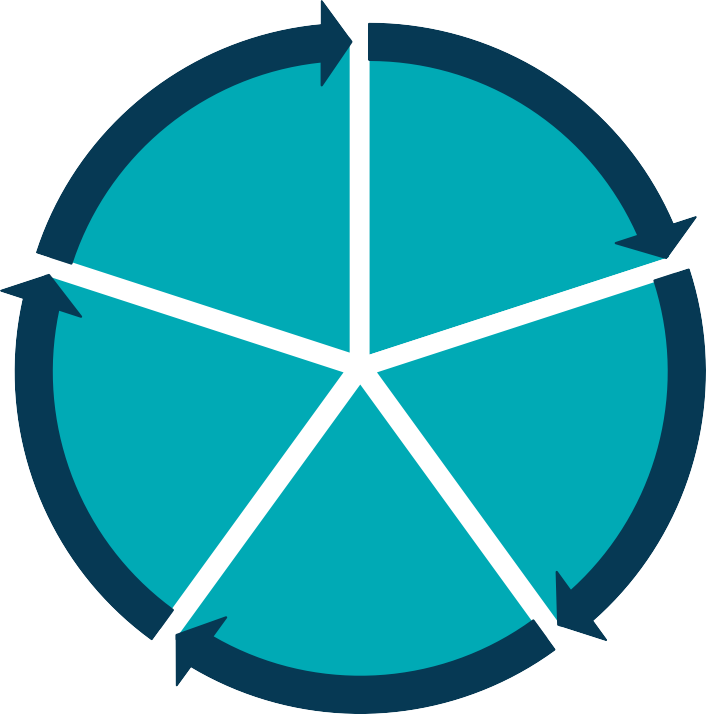 Outcomes2Satisfied standardPerformance2Satisfied standardManagement2Satisfied standardEngagement2Satisfied standardRisk2.5Confident standardPREMO - PerformanceBackgroundSouth Gippsland Water measures customer experience and our performance against regulatory requirements in a variety of ways. Performance measures and reports are available in print and social media. Public documents, such as our Annual Report and customer scorecard, are available on our website.Reporting on performance 2018–19 to 2022–23We report on our performance by reviewing the Customer Outcomes and the projects and programs we committed to in order to support these outcomes. We have developed a Detailed Performance Report 2018–19 to 2021-221 to determine the value we have delivered to our customers, including:performance against the Customer Outcomes measures and targetsperformance in delivering our services within the approved operating expenditureperformance in delivering the capital investment program we committed tocustomer satisfaction.Customer Outcome performanceDeveloped in 2018 and refined in 2020, we have delivered on the majority of our five Customer Outcomes, measures and targets over the current price period. Table 2 presents the summary of our performance, reported annually to the Essential Services Commission. Our Customer Outcome review process (PS2020) identified successful outcomes are a result of good planning and our Community Advisory Committee recommended to remove Outcome 1 (Planning). We adopted the recommendation and progressed with five outcomes from 2020–21.SGW Detailed Performance Report 2018–19 to 2021–22Outcome reporting key:AchievedMinor shortfallMajor shortfallPS2020 customer engagement recommendation to removeTable 2: Summary of the Customer Outcome report to the Essential Services Commission 2018–19 to 2021–22Over the current price period, while we met each Customer Outcome overall, we did not meet all of our agreed, individual Customer Outcome targets in Reliability, Water and Environment. Two significant events (EPA licence enforcement actions) occurred that impacted our performance in Wastewater.Further detail on our performance, the programs we committed to delivering, and shortfalls in performance against each Customer Outcome is provided below.Outcome 1: ReliabilityOur performance metricsOutcome 2: WaterOur performance metricsOutcome 3: WastewaterOur performance metricsThe EPA issued South Gippsland Water with enforcement action notices in:2019–20 at the Foster Wastewater Treatment Plant for an emergency discharge, due to a high rainfall event, and2020–21 at the Korumburra Wastewater Treatment Plant due to a high concentration of non-compliant industrial waste that was illegally discharged into the sewer network and critically impacted plant operations.Outcome 4: EnvironmentOur performance metricsCommissioning of new behind-the-meter solar installations was delayed by the contractors inability to attend the site during COVID-19. The delays meant we did not achieve our emissions reduction targets for 2020–21 and 2021–22.Outcome 5: IntegrityOur performance metrics* via the Customer Satisfaction Survey (see 2.4 Performance/ Are our customers satisfied?)Operating expenditure performanceSouth Gippsland Water’s forecast for operating expenditure in the period 2018–23 transferred expenditure risk to the organisation (including labor, chemicals, ICT) in delivering efficient services. It did not allow any additions to the baseline operating costs that were uncertain at the time of forecasting.Our operating expenditure over the period has fluctuated and resulted in an average overspend of approximately $1.8 M per year, equating to a 7.6% overspend for the five-year period as demonstrated below.Table 3: SGW operating expenditure 2018 to 2023Controllable expenditureKey variancesSalaries +$1 M per year: South Gippsland Water has invested in staff capabilities. An additional 7.7 FTE over the period assisted in delivering customer value in the areas of:technology to drive digital enablement and process efficienciescustomer experience to implement initiatives that customers valuesafety resources to mitigate the potential of harm to staffresponding to COVID-19maintenance resourcing to maintain water supply reliability.ICT +$0.24 M per year: Extra investments have been made on cybersecurity, our digital strategy, and responding to COVID-19 remote working.Professional fees +$0.32 M per year: Extra spend was required for professional fees to comply with regulatory requirements.Chemicals +$0.07 M per year: Extra chemicals were required to treat the Lance Creek source water to ensure we complied with water quality standards (6.2 Operating Expenditure / Chemicals).Korumburra incident +$0.1 M per year: This one-off additional cost was spent on fixing a contamination issue at the Korumburra Wastewater Treatment Plant. Some $0.48 M was spent in 2020–21 to maintain domestic and industrial wastewater treatment for the Korumburra township, and to protect the environment.Decommissioning average cost reduction of -$0.2 M per year: Due to redundant assets after the completion of the Lance Creek Water Connection.Capital investment performanceCapital investment for the period is forecast to exceed the combined Price Determinations (2018 and 2020) by $9.3 M (11.2%). Most of this additional investment funded discrete projects that were not included in the 2018 and 2020 Price Submissions. These projects were brought forward from a future period to protect the environment, ensure ongoing reliability of services, and address wastewater compliance risks. The additional investment helped deliver on the 2018 and 2020 Customer Outcomes of Reliability and Wastewater.Planned capital investmentWe forecast spending $1.6 M below the planned investment of $83.2 M on projects and programs from the previous Price Submission. This equates to investment of $81.6 M.Unplanned capital investmentIn response to unexpected wastewater spills, treated effluent quality, and water quality reliability, we invested an additional $10.9 M in at-risk systems to minimise impacts to customer service and the environment.These include:Korumburra Sewer and lagoon upgrades2 (forecast $5.6 M to the end of 2022–23) – to support growth in the area while addressing lagoon storage capacity issues – both of key importance to customers.Venus Bay Outfall (forecast $2.9 M to the end of 2022–23) – planning work to provide the necessary infrastructure for the two largest dairy producers in the region. This upgrade also supports the wider dairy sector, our environment and regional development (see Chapter 6.3 Capital investment/Major projects).Leongatha Wastewater Treatment Plant3 ($0.5 M) – to protect the receiving environment and improve EPA Discharge Licence compliance.Wonthaggi and Leongatha water mains renewal4 ($1.4 M) – to ensure we continue to provide reliable services to the commercial areas in Wonthaggi and Leongatha. We aligned the Leongatha water mains renewal with South Gippsland Shire Council’s major streetscape renewal and reduced customer business disruption.Upgrade of Leongatha Water Treatment Plant5 ($0.5 M) – to maintain a safe, clean drinking water supply for Leongatha.We have improved our asset planning, in particular for growth and renewal projects, reducing the likelihood of unplanned capital expenditure for future price periods.Customer satisfactionCustomer satisfaction is important to our organisation and is measured internally via our annual Customer Satisfaction Survey6 and externally via the Essential Services Commission performance reporting process.South Gippsland Water’s Customer Satisfaction Survey is completed by a third-party provider, as part of a Customer Satisfaction Benchmarking Alliance, established by the Gippsland water corporations.Essential Services Commission performance reporting is completed quarterly. Over the period, South Gippsland Water is consistently ranked amongst the top 50% of water corporations under the satisfaction rating.Korumburra Sewer and Lagoon Upgrades - PBC 2021 to 2023Leongatha Wastewater Treatment Plant Upgrade Anoxic Zone Business CaseWater Main Renewals - Graham St, Wonthaggi & Bair St, Leongatha, Tender ReportsLeongatha Filter Renewal Report2020–21 Insync Customer Satisfaction SurveySatisfactionOur Customer Satisfaction Survey shows over the past five years, customers are very satisfied with our performance. Figure 2 demonstrates our performance against the alliance members in 2016 to 2021. Our performance has always been above the group average and at the top of the band for four of the six years.South Gippsland Water is ranked fourth for Satisfaction in the Essential Services Commission Water Performance Report 2020–21.Figure 2: Customer Satisfaction Gippsland Benchmarking Alliance 2016–2021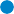 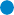 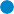 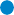 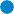 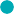 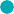 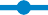 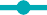 Q: “Overall, how satisfied are you with South Gippsland Water as a service provider?”Value-for-moneyThe Essential Services Commission’s process, along with our own processes, measures customers’ perceptions of value-for-money.Customers have said they receive value-for-money from South Gippsland Water. We are rated amongst the top 50% of water corporations across Victoria in the annual Essential Services Commission’s WaterPerformance Report. Furthermore, Figure 3 demonstrates our performance in comparison to the Customer Satisfaction Benchmarking Alliance. We are consistently above the average of the group.South Gippsland Water ranked third for Value-for-money in the Essential Services Commission Water Performance Report 2020–21.Figure 3: Value-for-money results across the Customer Satisfaction Gippsland Benchmarking Alliance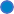 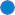 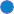 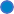 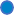 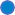 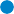 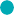 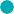 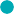 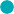 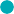 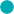 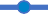 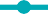 Q: Agreement with statement “Yes” I receive value-for-money from my water provider.PREMO - RiskCorporate risk management approachDelivering against the commitments in our 2023 Price Submission is not without inherent risks. In identifying and managing these risks, we acknowledge these fundamental requirements:commitment to customers to maintain existing service levelsdelivering Customer Outcomes in the areas they value, Reliability, Water, Wastewater, Environment, and Integritylong-term planning to secure the future of our services, our region, our environment and the resilience of our communities and businessesEffective risk management is delivered via a whole-of-organisation approach. Risk identification, risk rating, and allocation of risk is integral to our decision making, strategic planning and work practices.Our Risk Management Framework7 is the basis for all our decision-making processes and is consistent with ISO 31000:2018 in managing ongoing risk identification, quantification, control, monitoring and review.Oversight of risk is via the Audit and Risk Management Committee and the Board.Furthermore, the Price Submission development process has been completed with consideration to the balance of risk between the level of service delivered to customers, the timing of projects and programs and allocation of cost.Uncertainties due to COVID-19 with resultant economic challenges in future planning for ourselves, our contractors, our suppliers and our customers, have reinforced the importance of a robust risk management process.Additional analysis has been completed to ensure the submission is based on suitable ‘best estimates’ of financial and demand forecasts with analysis of key risks presented below.SGW Risk Management FrameworkReview of key risksInflow riskDemand and growth forecastsSGW 2022 Urban Water StrategyOperational service risksConstruction risksConstruction risks have been identified in section 6.3 Capital investment and analysis of construction risk has identified three major risk areas – prudency, efficiency and delivery.Regulatory and policy riskFinancial risksPREMO - EngagementBackgroundThe starting point for the PS2023 engagement program was the PS2020 engagement program, plus insights gained through our ongoing engagement with customers. A key objective was to provide a broad range of opportunities for customers to engage with us covering the widest cross-section of people across our large and small, diverse towns. We have utilised the Essential Services Commission’s 10 principles for universal and inclusive engagement in our processes9.Our PS2023 Community Engagement Strategy10 aimed to make it as easy as possible for people with different needs to help influence and shape our decisions. For example, customers experiencing vulnerability were approached directly and with sensitivity. We spoke to support agencies who helped to inform how we would engage.To ensure an independent voice in the conversations, we engaged three independent research companies.Our Board, Executive Leadership Team and Price Submission Steering Committee were involved in the development of the engagement strategy. We had a ‘Volunteer Army’ of 15 staff members who gave their time to help engage with customers.We applied the following principles when developing our Community Engagement Strategy:We give priority to matters that have a significant influence on the services we provide and prices we charge.We will be open and transparent with our customers.We will work with all our customers including Traditional Owners, customers who experience forms of vulnerability, community groups and local businesses.We will collaborate with customers and communities on strategy and planning, testing the feedback we receive and adapting where possible.Our engagement program was developed within the International Association for Public Participation (IAP2) framework and guided engagement with a range of customers and communities about what was important to them. The four-phase process includes: review, go broad, go deep and test, as shown in Figure 4.Customer Engagement Process and Outcomes – SGW, September 2022Community Engagement Strategy SGW 2021Figure 4: Engagement four-stage process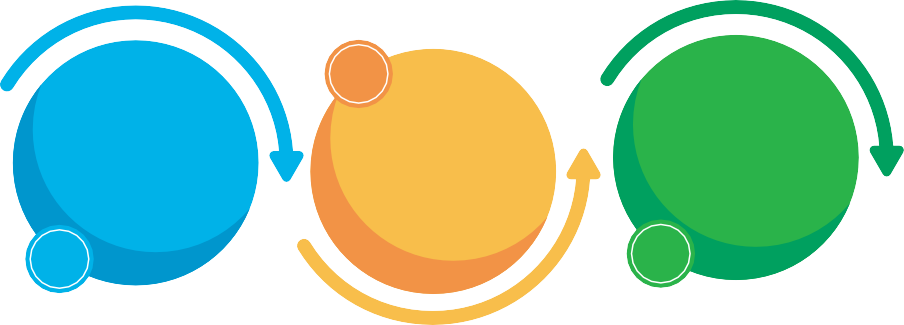 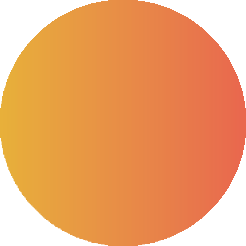 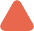 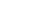 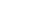 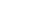 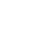 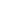 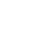 We used multiple channels and provided many opportunities for a wide demographic of communities and customers to shape the Price Submission, as demonstrated in Figure 5.Figure 5: Summary of customers engaged for this submission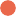 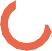 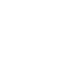 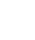 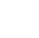 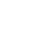 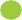 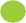 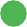 Engagement processesWe engaged with over 900 customers and their advocates. We engaged 729 customers through surveys and have directly spoken to 171 customers through our deliberative workshops, targeted workshops, in-depth interviews and community visits.Our program included open surveys, social media interactions, community workshops, formal committee meetings, face-to-face interviews, town visits and phone polling.We completed a wide-reaching awareness program, as presented in Figure 6.Figure 6: Summary statistics of engagement reach and channels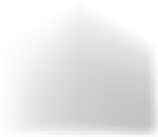 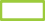 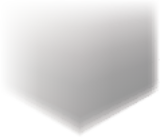 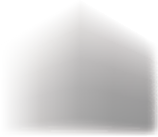 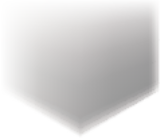 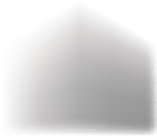 Community Advisory CommitteeA Community Advisory Committee (CAC) was established to provide advice on a wide range of topics including capital investment, water security, wastewater quality and re-use.The roles of the Community Advisory Committee are to:provide direction and community leadership in the areas of strategy and planningprovide strategic advice on customer and community prioritiesadvocate on behalf of our communities and customersassist with planning and implementing key strategies.Go Broad processWe conducted three separate surveys over a 10-month period to explore customers views on a wide range of matters relating to services, sustainability and prices. This phase of the engagement process involved broad consultation targeted at the ‘Inform/Consult’ level of the IAP2 engagement scale.We used different methods to extend the reach of our surveys to different audiences across the South Gippsland Water region. These included face-to-face town visits, telephone interviews, online interviews and via our volunteer army. Topics explored included:water and wastewater security and qualityreliability of services, maintenance and renewal of assets, speed of addressing burst pipes and spills, infrastructure required to maintain services, communication in the event of faults and disruptionsenvironmental issues including wastewater compliance, impacts of climate change and increased extreme weather eventsassistance and support for those experiencing vulnerabilityfuture sustainability of our businessprices and price pathsthe Customer Outcomes we are accountable forGuaranteed Service Levels (GSLs)focus for our investment (CAPEX and OPEX) and whywhether customers say we provide value-for-money.The main areas of feedback from customers were:93% of customers responding said it is important we maintain and renew community assets.59% were happy to invest more in infrastructure to maintain current service standards even if it meant a modest increase to their bill.46% of customers would like more investment in environmental projects even if it meant a modest increase to their bill.Go Deep processesThis stage built on insights gained during the Go Broad stage by having more targeted qualitative conversations.We held a full-day online deliberative workshop11 to explore Customer Outcomes, our GSLs, programs to deliver reliable services, capital investment and potential price paths.Two evening workshops were held – one focused on testing the existing GSLs and establishing the new GSL program. The second tested customer outcomes, service levels, the revenue requirement and proposed price options.The Community Advisory Committee met to discuss major capital options for our water and wastewater systems.A summary, along with IAP2 engagement levels and key processes, is listed in Table 4.Table 4: Summary of topic-based engagement eventsPricing Review Findings Report, Max Hardy Consulting, May 2022Targeted programsIn-depth interviews – Independent study of customer vulnerability impacts and supportsSouth Gippsland Water built on the rich insights from our 2020 Price Submission and ran an independent study with customers experiencing vulnerability. We wanted to understand their views and needs about finding the balance between price, service and the future (including how that is affected by the COVID-19 pandemic).This study started with residential customers and, from what emerged during discussions, expanded to include small businesses and business advocates. The study included 31 residential customers, 32 support agencies, six businesses and eight business advocate interviews. In total, we conducted 77 separate in-depth interviews (30 minutes to one hour, in-person, online and via telephone).First Nations PeopleSouth Gippsland Water operates on Bunurong and Gunaikurnai Country. We have an established relationship with the Gunaikurnai through the Gippsland Environmental Alliance of which the Gunaikurnai Land and Water Aboriginal Corporation (GLaWAC) is a member.We have spent time with GLaWAC working on their whole-of-country, self-determination plan as well as our Memorandum of Understanding, which seeks social justice through economic development opportunities.In our area, the Bunurong Land Council Aboriginal Corporation (BLCAC) principally engage with water authorities through the Bass Coast Reconciliation Network. BLCAC are aware of our planning process and commitment to working together.During the next five years, we will develop a Reconciliation Action Plan with both Gunaikurnai and Bunurong peoples.TestingThe final stage in developing PS2023 was to test the content of our five-year plan to ensure our investment was consistent with customer priority areas. We developed fact sheets about the programs, proposals and investments, published them and invited feedback on our website, and promoted them via print and social media.We met with the Community Advisory Committee (CAC) to ‘close the loop’ on all of the topic areas we had explored during the engagement phase, including programs and investments listed in the Price Submission. We discussed what impact these programs and investments would have on price and how they relate to what customers asked for.“You have gone far enough (with regards to strengthening targets) and it is a challenge for SGW to work hard at achieving”,Community Advisory Committee member, 16 August 2022The CAC was supportive of our investment proposals and felt they reflected our Customer Outcomes.The CAC gave an average rating of 9 out of 10 in support of our proposed investments.When asked about our plan to maintain services at current levels with a moderate price rise over five years, they were supportive on average, rating our plan a 9 out of 10.When asked if our plan achieved the balance between price, services and being sustainable into the future, they once again rated the plan as a 9 out of 10 in achieving the balance.“Getting the balance is difficult but very important for community affordability and matching with desired outcomes. Some compromise between ideologyand affordability. I believe this goes a long way to achieving this.” Community Advisory Committee member, 16 August 2022Engagement - What we heardWe built on our previous understanding and through our Community Survey confirmed customers value the themes in figure 7.Safe clean waterSafe, clean drinking water remains a key priority for our customers.Figure 7: PS2023 Community Survey priorities (number of open-ended responses, coded by theme).Q. Open-ended responses coded by theme to the question,“What is a priority for you and your community when it comes to the supply of water, or management of our wastewater?”.Reliability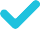 Reliability, including water security, remains a priority. Customers expect us to maintain and renew assets and improve communication with them when things go wrong.Communication is important to our customers who have indicated their preference to be notified via SMS of any issues.“Our landscape has changed. The pressure on our networks is growing. We still need to avoid (wastewater) spills.” Deliberative panel member, 9 April 2022.Wastewater management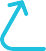 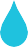 Wastewater treatment and re-use are important to our customers. Customers support more investment in wastewater management. Ongoing compliance and keeping pace with regional growth are areas customers continue to value.Interest in wastewater re-use was explored in depth and was a key area of interest in our longer-term Urban Water Strategy consultation. We further tested this and found there is a customer desire to do more.“We have a big challenge ahead with wastewater and growth in towns like Wonthaggi, and we have to address that.”Community Advisory Committee member, 16 March 2022Environment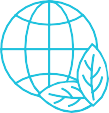 Interest in environmental themes and topics remains strong. We explored the options of investment in programs to protect the environment, including our carbon neutral strategy, wastewater treatment and re-use.“I think we should do more for the environment and look at more sustainable, alternative solutions to sewerage and potentially re-use wastewater.” Deliberative Panel member, 9 April 2022Customers experiencing vulnerabilityCustomers continue to ask for South Gippsland Water to deliver on our social obligations and support customers experiencing vulnerability. This is consistent across our engagement programs.We built on the 2019 Vulnerability Study12 to further explore how we can assist customers (and their support services), who are experiencing payment difficulties and other circumstances presenting barriers to accessing our services13.The Community Advisory Committee supported increased investment in this area. The Deliberative Panel was clear any price increase had to include assistance to customers experiencing vulnerability.Small businesses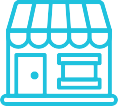 COVID-19 had a significant impact on some of our commercial and small business customers. Small businesses play a vital role in our towns and communities, helping our region to thrive.We recognised during the ‘Go Broad’ stage of engagement that our wider customer base supported us doing more to support small businesses. In response, we completed a dedicated small business study to test customer support program options14.“Definitely (support) businesses, they are no different.A lot of people think business people are rich – not the case.” Traders Association representative, June 2022Needs and Expectations of Vulnerable and Disadvantaged Customers, Bartley Consulting, 2019Understanding customers experiencing vulnerability, Phase 1, 2 and Small Business, Bartley Consulting, 2022Understanding the needs of small business experiencing vulnerability, Bartley Consulting, July 2022Finding the balanceFinding the balance has been a consistent theme and we continue to test our approach with customers. Customers do not want their services to deteriorate. Customers supported a moderate price rise over five years to maintain service levels.Customers emphasised the importance of programs for people experiencing vulnerability, including small businesses, particularly when experiencing payment difficulties.“Keep the long-term in view because in the short-term we see what debt does to organisations – you have to pay for it, so don’t focus on cutting prices today at the risk of service.”Customer, lived experience with vulnerability, May 2022Price pathWe tested our proposed price paths with customers. We provided a range of options on how the overall increase could be applied. The two key options were:Our deliberative workshop preferred a price path of the 3% up front to help South Gippsland Water work towards a reliable and sustainable future for our growing region. Customers experiencing vulnerability and their advocates preferred 2% up front with a gradual increase.“People are being hit now with a lot of price rises.	so, the problem is paying now.Hence, the recommendation to keep the increases now low and hope that things (in terms of prices) get better in the longer term.”Customer support worker, July 2022In the interests of broader customer affordability and considering the preferences of customers who may be struggling now, we are proposing to continue our gradual approach to price increases. We propose increases of 2% in 2023–24 and 2024–25 and 3% for the remaining three years of PS2023, which is consistent with previous submissions.PREMO - OutcomesBackgroundOur agreed levels of service and performance are established and tracked through a number of programs. Three key areas are described below and include:Customer Outcomes – developed with customers to provide an understanding of the areas of our services they value most. Customer Outcomes, measures and targets provide a structure for our programs and expenditure.Service Standards – agreed standards relating to reliability and faults.Guaranteed Service Levels – our commitment to deliver a specified service level to customers.Customer OutcomesOur five Customer Outcomes reflect the areas customers value most. Developed in 2018, the Outcomes, measures and targets have been reviewed and tested with customers, as outlined in Chapter 4, Engagement.Customers said the Outcomes and alignment to measures and targets remain relevant and appropriate. We further reviewed our performance and customer experience in the 2018–2023 period (see Chapter 2Performance), and what we heard through our engagement process. As a result, we have strengthened andrevised our measures and targets for Water, Wastewater, Integrity and the Environment.We have prioritised activities and programs in PS2023 to deliver the five Customer Outcomes. Expenditure to deliver on our commitments has been included in our forecasts and the pricing model. Project prioritisation has placed a level of performance risk to South Gippsland Water.Performance monitoring and reportingWe have an established performance monitoring program in place and propose to continue our reporting process by:development of our quarterly scorecard detailing the performance of Customer Outcomes measure and targetsreview by the Executive Leadership Team and the Engagement and Planning Sub-Committee of the Boardpublic distribution via our website and social media platforms.Our commitment to address any under performance against Customer Outcomes will continue over the period.A summary of the proposed amendments to Customer Outcomes, measures and targets is provided in the table below.Table 5: Proposed amendments to Customer Outcomes, measures and targetsCustomer Outcomes in detailAn overview of the Customer Outcomes, measures and targets, as well as the programs and projects associated with each Outcome is provided below.Outcome 1: ReliabilityWe will plan for the future, be reliable and minimise unplanned interruptions to servicesMeasures and targets:Outcome 2: WaterProvide safe, clean drinking waterMeasures and targets:SCADA (Supervisory control and data acquisition)Outcome 3: WastewaterProvide a safe wastewater service that contributes to the liveability of our communitiesMeasures and targets:Outcome 4: Environment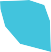 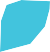 Be environmentally sustainable and adapt to a future impacted by climate variabilityMeasures and targets:Outcome 5: Integrity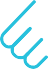 We will act with honesty, respect and strive to balance affordability, value-for-money and fairnessMeasures and targets:* Annual Customer Satisfaction Survey**Customers surveyed – We will commence application of this measure and targets in 2025–26 to allow for development and implementation of the program.Service StandardsOur Customer Outcomes, measures and targets are closely aligned to Service Standards (see Table 6). Overall, customers are satisfied with the levels of service delivered. We are proposing not to change our Service Standards for the PS2023 period.We propose to adapt our standards as required when the Essential Services Commission Customer Service Code review process comes into effect in 2023.Table 6: SGW Customer Service Standards 2023–24 to 2027–28Guaranteed Service LevelsSouth Gippsland Water currently has three Guaranteed Service Levels (GSLs):Unplanned sewer interruptions not rectified within 5 hoursSewage spill within a customer’s property, andPayment difficulty information disclosure.We reviewed the current GSL scheme with our Community Advisory Committee and in a focused workshop16.Customers supported our proposal to change one word in GSL number two. Currently, it reads ‘sewage spill in a customer's property’. The change will be to ‘sewage spill within a customer’s house’, which provides a clearer definition of responsibilities.Following a Boil Water Advisory event in March 2022, we found a gap in our existing guaranteed service levels for water quality. We raised this as part of the engagement process and customers agreed:a fourth GSL should be added to reflect water quality incidents, andsupport for the new GSL will be in the form of a community grant, targeting specific projects.Table 7: Proposed Guaranteed Service Levels* Water Quality community grant to be provided in accordance with the GSL key principles and administration processes agreed with customers.SGW Customer Workshop Inverloch June 2022PREMO - ManagementThe Management element of our Price Submission includes our demand and growth analysis, operational expenditure analysis and our proposed capital program.Our customers confirmed they value safe, clean drinking water, wastewater treatment, water reliability, integrity and the environment.They have requested we maintain and renew community assets, maintain current service standards, and invest in environmental projects, even if it means a modest increase to their bill.With this in mind, our 2023 Price Submission and long-term plan secures the future of our services, our region, our environment and the resilience of our communities and businesses.DemandBackgroundTo calculate customer prices, we factor in demand assumptions in conjunction with growth assumptions. We have completed a thorough analysis17 of demand for our water and wastewater services along with growth across the region to ensure our assumptions are robust.MethodOur approach, in the calculations to assess both residential and non-residential customers, has included both five-year and 10-year forecasts via a range of sources:third party information such as Victoria in Future 2021 (VIF)18, our local shire councils and developers in our demand and growth analysisdata from our billing system, used to track movement in water and wastewater connections, and consumption across the various customer categoriesmajor customers, non-residential customers and miscellaneous revenue, which have been subject to segment specific analysis.COVID-19 has impacted on assessment and consumption during part of 2019–20, and during the 2020–21 and 2021–22 financial years. There has been an increase in residential water assessment growth in 2020–21 and 2021–22 compared to prior years. Non-residential assessments growth has been stagnant during this period.Demand Analysis Report, 2022Victoria in Future, 2021GrowthResidential property connections – water and wastewaterThe residential growth analysis for PS2023 is underpinned by a 10-year analysis of VIF data and property connections. We have applied VIF growth rates for each year, i.e. 1.9% between 2023–24 to 2025–26 and 1.6% for 2026–27 to 2027–28 for both residential water and wastewater customers. Figure 8 shows this trend assessment.Figure 8: Trend assessment residential developed properties 2012 to 2032Non-residential property connectionsNon-residential property connections across the South Gippsland region have fluctuated over recent years. We have used the pre-COVID-19 seven-year average (2013 to 2019) of 0.53% per annum for water and 0.37% for wastewater, as these represent normal observed regional growth. These are a slight decrease from the 0.75% adopted in PS2020 and have little impact on revenue.ConsumptionWater consumption analysis has been completed on five key categories: residential, non-residential, agreement, concessional and major customers.Figure 9: Proportion of total consumption by category 2023–24 to 2027–28Residential consumption (47.3% 2023–24 to 2027–28)The average annual residential water consumption proposed for PS2023 is 121 kL/pa. Consumption has fluctuated slightly over recent years, dropping to a low of 116 kL/pa in 2021–22 (see Figure 10). Looking at the longer-term trends, we forecast residential water consumption will return to the higher rate of 121 kL/pa.Figure 10: Average water consumption kL (excluding major customers) 2013 to 2022Non-residential consumption (11.9% 2023–24 to 2027–28)Average annual water consumption for non-residential properties has been reducing since 2016. We forecast a consumption rate of 293 kL for the PS2023 period. This rate reflects the declining usage and is above the lower consumption of the past COVID-19 years.Water by Agreement (6.1% 2023–24 to 2027–28)Water by Agreement customers have been forecast using a three-year average of 617kL. This is on the basis the three-year average is more conservative given the long-term trend of above 800kL prior to 2017.Concessional (4.3% 2023–24 to 2027–28)Concessional customer forecast is at 320 kL, which represents a four-year average from 2019–2022, and lower consumption than the historical consumption of 350 kL 2015 to 2019.Major customer consumption (30.4% 2023–24 to 2027–28)Major customers’ (customers with demand above 250 kL) water usage is approximately 30% of South Gippsland Water’s water supply. Saputo, located in Leongatha, and Burra Foods, in Korumburra, are the two major users as shown in Figure 11.The dairy industry is a major employer for the South Gippsland region and has shown resilience throughout the COVID-19 period. Both Saputo and Burra Foods have increased their water use over recent years.We have developed demand forecasts for the period 2023 to 2028 using recent historical trends and considering forecast predictions from these two major customers.Saputo’s demand has fluctuated over the last five years (see Figure 11). Demand has been as high as 980 ML in 2019–20 and as low as 727 ML in 2018–19 (a 19% reduction). Saputo’s business has been impacted byCOVID-19 and the macro-economic environment influencing milk prices. However, their water consumption has increased since 2018. Indications from Saputo are that this demand will grow primarily due to a new processing method with higher water consumption. We forecast a moderate 970 ML for the 2023–28 price period. This is at the top end of their long-term historical consumption and is reflective of the three-year trend. It is below Saputo’s forecast demand of 1,079 ML.Burra foods is forecasting a demand of 400 ML/p.a. over the period. They estimate their future demand for the next 10 years to be stable.Demand from other major customers has dropped away over the last six years, primarily due to the closure of a major abattoir outside Wonthaggi. This demand is projected at 159 ML for the price period.Figure 11: Major customer water consumption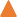 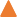 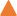 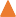 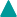 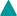 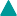 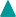 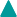 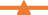 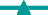 WastewaterNon-residential wastewater is categorised into three segments: Major Trade Waste, Cistern Charges, and Minor Trade Waste Charges.Major Trade WasteSouth Gippsland Water has three major Trade Waste Agreements with customers whose discharges have the potential to create a significant impact on wastewater collection, treatment, and/or disposal. The forecast for these customers for the 2023–28 Price Submission period is to remain consistent with current agreements.As a key element in the Venus Bay Outfall investment, South Gippsland Water is negotiating with Burra Foods and Saputo for future Trade Waste Agreements (which expire at the end of 2023. Negotiations are ongoing and binding agreements are yet to be finalised). Both customers have indicated strong interest in using an upgraded Venus Bay Outfall. It is envisaged the Trade Waste Agreements would take effect in January 2024.Cistern ChargesCistern volume charges apply to non-trade waste customers and bear a direct relationship to water consumption. In the seven years prior to COVID-19, the trend was 1.9% yearly volumetric growth. There was a drop of -0.1% on average between 2018 and 2022. We have assumed a conservative growth rate of 0.75% for this price period, to recognise there will be some recovery from the COVID-19 affected years.Minor Trade Waste ChargesPre-COVID-19 minor trade waste volumes growth has been volatile with some years at high growth of 20%, and others as low as 2%. As demand dropped 8.5% in 2021–22, we have proposed a conservative growth rate of 3% for future years, in recognition of some recovery from the COVID-19 affected period.Miscellaneous incomeMiscellaneous income is approximately 1.0% of total income. Material sources include standpipe water sales, inspection fees, information certificates and water tapping fees. Individually, all are less than 0.5% of total income. Demand estimates are based on historical analysis. They have not been significantly volatile and are therefore forecast to remain stable for the next regulatory period.Operating expenditureBase year operating costsActual base year (2021–22) controllable operating expenditure incurred was $22.15 M, noting that ($0.16) M related to non-recurring items, which do not have a pricing impact for South Gippsland Water customers. These items are described further in Table 8 and have been removed from the base year costs.Table 8: Operating expenditure items for adjustment, base year 2021–22Excluding these items, base year operating expenditure for 2021–22 is $22.44 M. We undertook a detailed assessment of the base year’s costs to identify any adjustments required for PS2023. We propose to minimise variations and will absorb additional expenditure. Our proposed base year operating costs of$22.44 M is a $1.7 M increase from the PS2020 2021–22 year (in 2022-23 $), primarily due to staffing and technology capability uplift.Our 2023 Price Submission proposes to adjust the base year to reflect our higher longer-term expenditure, specifically for chemical expenditure. Chemical expenditure for the Lance Creek Water Supply is dependent on raw water quality, algal blooms, and the extent of use of our Melbourne Supply System allocation.Ongoing blending of water from the Melbourne Supply System with the Lance Creek water source resulted in reduced chemical costs for 2021–22, which does not represent a normal year.EfficiencyThe Water Services Association of Australia (WSAA) 2020 benchmarking provides a quartile ranking compared to other water corporation participants in various categories of spending in the table below. A 1st quartile result means a ranking in the top 25% of benchmarking participants, and a 4th quartile means a ranking in the bottom 25% in terms of cost.Table 9: Top 10 controllable operating cost categories – WSAA benchmarking results.Water treatment costs comprise of maintenance, operation and chemical costs as the key drivers. Analysis shows the key contributor to performance is chemical costs required to treat raw water from our open rural catchment areas. The majority of our plants are on, or below, the average line compared to other benchmarked plants when chemicals are excluded.Wastewater treatment operating costs are, overall, close to the industry average. We primarily operate lagoon-based wastewater systems, so costs per total volume of wastewater treated are relatively efficient. Our two mechanical treatment plants at Leongatha and Korumburra are impacted by maintenance costs (3rd quartile) and operate above the trend line impacting our overall result.Strategy and regulation Rising regulatory and compliance obligations are driving the 4th quartile result primarily due to our economies of scale. Good governance is key to our Integrity Outcome. This is considered a critical success factor and area of importance for us.Corporate governance is in the 3rd quartile as a proportion of operating costs; however, it is in the 2nd quartile on the basis of FTE when compared to like-sized participants, which reflects a lack of economies of scale.Fleet costs continue to be an area of review and improvement and remain in the 4th quartile. We recognise there is an opportunity to reduce fleet costs and have a program to rationalise our fleet. This was postponed at the onset of COVID-19 (and the introduction of isolation requirements and remote working) in March 2020.Human resourcesOHS The safety and wellbeing of our staff and communities has been a focused investment area for South Gippsland Water. We have had an improvement in safety culture. We will continue our OHS program as an area of critical importance for a safe and supportive work environment.Change management Our culture and leadership capability was identified as a strategic risk, and has been a major investment area for South Gippsland Water. Our leadership program is currently in its fourth year, and we will continue to develop our internal capabilities to address this risk.Sustainable Strategic Direction ReviewIn partnership with DELWP, a Sustainable Strategic Direction Review19 was conducted by KPMG in August 2019. This was an independent review of our operating costs and focussed on high expenditure categories, including water and wastewater treatment and network maintenance.The review confirmed that South Gippsland Water is benchmarked lower in cost than peers in water and wastewater networks, and most corporate services areas. There are particular challenges to reduce costs in other areas such as operations and maintenance. These costs are driven by the fact that we service multiple small and unconnected water and wastewater systems, the size of our geographical service region, and asset conditions.Operating efficienciesIn addition to already being an efficient business, we are proposing an efficiency improvement target of 1.4% for operational expenditure for PS2023.We have several efficiency programs, either in delivery already or planned, that we believe will deliver our efficiency improvement target. The key programs are:Operating Model Review to improve the structure of the organisation for more efficient practices, identifying process efficiencies, and leveraging technology.Intelligent Metering Systems will reduce leakage, increase supply resilience, and enable cost efficiencies.Digital enablement to simplify the business and improve efficiencies with technology.Fleet Strategy will continue to examine opportunities to reduce costs through consolidating and standardising the fleet.Strategic Asset Management Plan (SAMP) to reduce costs, risk and improved performance from assets.Customer Experience Strategy to improve self-service and reduce transactional costs.EfficiencyWe have assessed operating cost efficiencies. Our proposed efficiency improvement rate is 1.4% per annum. Cost efficiencies will be achieved with options outlined above. Table 10 below indicates net opex growth applied to the baseline controllable operating expenditure each year.Table 10: Net Opex growth calculation 2022–23 to 2027–28Sustainable Strategic Direction Review KPMG, 2019Proposed operating expenditure by major cost category: cost assumptionsLabourLabour costs (see Table 11) comprise 51% of our total operating expenditure. In the 2023–28 price period, South Gippsland Water’s Enterprise Bargaining Agreement (EBA) has a 2.2% annual wage increment for staff up to 2024. We have assumed this wage increment will extend to 2028. When normalised on a per water connection basis, the labour cost per connection reduces by 12% over the regulatory period due to connections growth.Table 11: Labour costsElectricitySome 4% of total controllable expenditure is spent on energy to run water and wastewater pumping and treatment operations. In developing the energy forecast for PS2023, the IWN Electricity Price Forecast Model was used as a basis, using forecast prices under the Victorian government contract, provided by Schneider (expires 2024). We have used data from sites as inputs into the Schneider/IWN model, adjusted for price and connections growth.South Gippsland Water has pledged to reduce carbon emissions by 15% and to source 100% of our electricity from renewable sources by 2025 aligning with our Environment Customer Outcome and government policy. Our investment in behind-the-meter solar initiatives has resulted in reduced energy consumption and cost, with pay-back periods of between six and 13 years, dependent on the site.The following table provides a summary of forecast electricity costs applied to existing volumes, and reductions (less offsets) expected from the installation of behind-the-meter solar initiatives.Table 12: Forecast electricity costs 2023–24 to 2027–28The behind-the-meter solar installations alone will not meet our emission reduction targets. We are a member of the water industry’s large-scale renewable project, Zero Emissions Water (ZEW), where members collaboratively purchase power and Large-scale Generation Certificates.ChemicalsAbout 5% of controllable expenditure is spent on chemical use for water and wastewater treatment.We procure chemicals at a competitive price, in conjunction with many other water corporations. We assume chemical unit costs will increase due to the current economic conditions, which is higher than the CPI increase. This is due to significant increases in transport, fuel and raw materials. There is minimalopportunity to reduce these costs (without major infrastructure investment) due to relatively poor raw water quality we source from open catchments and small reservoirs.The following table provides a summary of forecast chemical costs, which proposes that South Gippsland Water will carry the risk for potential higher chemical costs.Table 13: Baseline chemical costs 2023–24 to 2027–28Information Communication and TechnologyICT and Technology costs have increased over the past 10 years due to the progressive automation and upgrade of core business systems and treatment plant telemetry systems to improve our reliability. Increased government compliance and data security requirements have also contributed to ICT costs.WSAA industry benchmarking in 2019–20 revealed this category remains low cost on a per user basis. ICT costs are expected to increase for PS2023 from the baseline and will be maintained throughout the period due to:The Department of Premier and Cabinet (DPC) proposed whole Water Sector Cybersecurity Solution.State Purchase Contract (SPC) price changes such as: mobile devices, point to point radios, internet costs and data centre expenses.keeping in line with increased capital expenditure as new licences are purchased, and operating costs are incurred into business as usual.The following table provides a summary of forecast ICT costs.Table 14: Forecast ICT costs 2023–24 to 2027–28Forecast variations or ‘step changes’ in operating expenditureWe have assessed future changes to our base year investment by focussing on our Customer Outcomes and delivering on the areas customers value the most. We have identified the following areas, with operating cost increases either proposed or absorbed.Carbon Management StrategySouth Gippsland Water is committed to the environment and we are on the path to become carbon neutral. We are implementing the whole-of-government pledge of 100% renewable energy by 2025 and our Carbon Management Strategy commitment to achieve net zero emissions by 2035. This environmental focus benefits the future of our growing region in a changing climate.The costs to achieve Scope 2 Emissions commitment (to use 100% renewable electricity by 2025), as well as Scope 1 Emissions (reduction in direct emissions costs by 2030), are in the table below.Table 15: Carbon Management costs 2023–24 to 2027–28Cybersecurity CostsDepartment of Premier and Cabinet (DPC) proposed whole Water Sector Cybersecurity Solution costs are expected to be taken up by water corporations.Table 16: Cybersecurity costs 2023–24 to 2027–28Victorian Public Sector Executive Reforms and Executive RemunerationBaseline costs do not include adjustments to executive remuneration arising from the Victorian Public Sector Executive Reforms and Executive Remuneration reviews.Table 17: Victorian Public Sector Executive Reforms and Executive Remuneration costs 2023–24 to 2027–28Urban Water Strategy 2027–28To ensure a robust planning process, South Gippsland Water will require external assistance to develop the Urban Water Strategy (UWS), which is due in 2027. The scope and associated cost of the 2022 UWS has been used to estimate future costs.Table 18: Urban Water Strategy development costs 2023–24 to 2027–28Non-controllable cost forecastsThe following section describes the assumptions made about forecasting non-controllable costs for South Gippsland Water.Water securityMelbourne Water Supply System Bulk EntitlementSouth Gippsland Water currently pays Melbourne Water for bulk entitlement charges for 1 gigalitre of bulk entitlement. We have the option to purchase up to 4 gigalitres of additional supply under an agreement with State Government. In line with our UWS, we propose to purchase an additional 2 GL of bulk entitlement in 2024 and will pay for 3 GL of bulk entitlement water from 2024–25. The increased bulk entitlement secures the Lance Creek water supply system.The Lance Creek water supply system services 63% of South Gippsland Water’s customers. As early as the mid-2020s, the water supply for the Lance Creek system will not be sufficient to meet demand. At this point, staged water restrictions could occur more often than our agreed target level of service. The frequency, duration and severity of restrictions will increase as a result of climate change and demand growth.We have the option to purchase additional bulk entitlement under an agreement with a ‘sunset’ clause of 2024. We provided customers with the choice of purchasing between 0 GL and 4 GL. They chose a mid-point of an additional 2 GL. We have adopted the position, after reviewing it as part of the UWSdevelopment, and plan to purchase 2 GL additional bulk entitlement to secure this water supply. If purchase of the additional bulk entitlement is made after 2024 both the availability and cost of the supply will become uncertain. Given that all the water corporations connected to the Melbourne system face similar future supply and demand challenges as SGW, a likely outcome of a delayed purchase is that the water will cost the equivalent of new sources that will be added to the Melbourne system in future. These new sources will be ‘manufactured water’ such as water produced by desalination, which is considerably more costly than the current charges. The existing agreement, which sunsets in 2024, will cost the same as water already purchased from the Melbourne system. Scenario analysis has shown that the lowest long-term customer cost will be achieved through purchase of the additional bulk entitlement in 202420.This purchase supports our Water Customer Outcome. It will protect the water supply for future generations. The water security risk has been shared between the customer and South Gippsland Water.The estimated operational costs for the regulatory period are shown below. These estimates are based on current Melbourne Water charges and on assumed Melbourne system water use, based on a medium climate change impact scenario and water demand growth of 1.5% per year.Table 19: Melbourne Water Supply System Bulk Entitlement costs 2023–24 to 2027–28*FY2023–24 1 GL; FY2024–25 onwards 3 GLEnvironmental contributionSouth Gippsland Water customers currently make an annual contribution to DELWP for initiatives that promote the sustainable management of water. The contribution is $1.4 M for the period 1 July 2020 to 30 June 2024 and is subject to review every four years. The new tranche retains the existing percentages of revenue to be paid as environmental contribution based on 5% of our core water and wastewater annual revenue.Licence feesLicence fees consist of regulatory charges incurred from the Essential Services Commission, Department of Health, and Environment Protection Authority, Victoria. These regulatory fees are assumed to remain constant in real terms, over the next five years.2024 Purchase of Bulk Entitlement Business CaseForecast operating costsThe approach we have adopted for PS2023 means we have a high degree of confidence that we have identified opportunities and improvements to ensure actual costs are consistent with efficient practices. Over the course of 2022–23 to 2027–28, controllable operating costs per water connection are forecast to decline by 5.5%from $974 to $925 primarily due to efficiency improvements. We are securing our future together to meet the needs of residential growth and our environment.Total operating expenditure of $128.1 M is forecast for the PS2023 period, which includes $12.95 M of non- controllable expenditure.The following table provides a breakdown of total controllable operating expenditure, including the impact of any future variations.Table 20: Total controllable operating expenditure 2023–24 to 2027–28*FY2027-28 consultancy costs to support the Regulatory Period 6 Price Submission process**Part of 2022-23 base costs and removed yearly as this is non-recurringThe following table provides a breakdown of total operating expenditure, including non-controllable expenditure.Table 21: Total operating expenditure 2023–24 to 2027–28Capital investmentPrudent capital expenditure planningSouth Gippsland Water has a consistent and well-planned pathway forward. We aim to meet customer and regulatory expectations in a manner that maximises long-term value for customers and future generations and effectively balances service standards and prices. This is achieved by:maximising the utility of existing infrastructure to avoid or defer new capital investmentplanning delivery of infrastructure upgrades when they are needed (and not before) via our adaptive planning approachwhen an asset renewal or upgrade is required, we investigate strategic and project options. We select the option that delivers on Customer Outcomes at the lowest long term customer price.We aim to deliver renewal and upgrade projects supporting growth in our changing climate ‘just-in-time’. This adaptive planning approach is to mitigate the risks of projects being planned too early or late. We use up-to-date information on growth forecasts, asset condition and asset performance.We accept the risk posed by scheduling uncertainty for projects and renewals. Our track record provides clear evidence of prudent project timings. This includes:Upgrades to the Korumburra sewer network were brought forward to meet Customer Outcomes (Wastewater, Reliability and Environment) and regulatory obligations when needed.Our program to renew liners and floating covers at drinking water basins has been accelerated by about a year relative to PS2020, based on up-to-date condition assessments.Renewing the water main in the Wonthaggi town centre was brought forward based on asset performance.For the 2023–28 period, we have not included projects that have uncertain timing and/or scope. We have included the project development costs only for some projects which are uncertain at this moment, as outlined in the table below.Table 22: Projects with expenditure deferred 2023–24 to 2027–28Billing system renewalSouth Gippsland Water’s billing system is at the end of its service life and needs replacement during the 2023–28 period. We have been working with other water corporations to explore potential shared services or procurement. A pre-market business case is being prepared and only project development costs have been included in PS2023, due to uncertainty of the project scope and cost. Project development costs of $0.4 M have been included in the planned expenditure for 2023-28 but additional implementation costs, believed to be in the order of $3-4 M, have not been included.Facilities StrategySouth Gippsland Water has been planning to rationalise and renew depot and office facilities for several years. This project was deferred to allow for the 2018 Sustainable Strategic Directions review with DELWP, and then again in 2020 due to the impact of COVID-19.Recent years have seen a dramatic change in the way we use our offices and depots. Lessons from working practices adopted during the pandemic must be built into the Facilities Strategy – this work is planned for late 2022 and early 2023. At this stage, the scope of the strategy is unknown and only project development costs of $0.5 M have been included in the 2023 Price Submission planned expenditure. Additional implementation cost, believed to be in the order of $8 M, have not been included.Risk-based project prioritisationProjects included in the PS2023 capital investment plan have been prioritised using a process developed by a third-party consultant to support our 2020 Price Submission. For PS202321, we have completed minor process updates to better reflect our Risk Management Framework and project costs. We prioritise projects that have a compliance driver addressing health, safety and wellbeing risks, have whole-of-life cost benefits or benefit a large proportion of customers. The prioritisation process is based on:the risk a proposed project mitigatesthe capital cost and operational cost impactthe driver and outcomethe customer benefits.For this Price Submission, over 100 projects went through the prioritisation process and approximately 25 projects with a value of $21.5M were deferred to future price periods.Efficient capital investmentSouth Gippsland Water uses a range of tools to ensure capital investment is efficient, to maximise value-for- money and minimise customer prices in the long term.All projects are subject to options analysis to identify the lowest whole-of-life costs (usually estimated by Net Present Value) and by complementary non-cost criteria evaluation. Increasingly, an adaptive planning approach is being taken to accommodate future uncertainty in planning assumptions.We target and attract small and medium-sized consultants and contractors for delivery projects and specialist tasks where possible. This approach has demonstrated proven efficiencies.Projects are subject to a detailed review to ensure the project objectives are met at minimum cost. Procurement approaches are carefully considered for each project to maximise value-for-money.Some projects have been bundled for delivery efficiencies. An example is the renewal and upgrade of clear water storage covers and liners for Fish Creek and Toora, and then Poowong and Devon North, to minimise costs. As a result of this approach, we have reduced forecast costs between 2023 to 2028 accordingly. We also target and attract small and medium-sized contractors for most delivery projects (further explored in Chapter 3 Risk) and have achieved demonstrable construction contract efficiency as a result.Cost estimationsCost estimates for major discrete projects have been developed by engineering and design consultants based on the design information available at the time of business case development. We have a detailed Cost Estimation Guideline22 that is used to define the standard of cost estimates produced to support project development. Estimates were risk assessed and Monte Carlo analysis was used to generate P50 values thatunderpin PS2023. P50 estimates were developed for the majority of planned discrete projects (accounting for 90% of the planned investment). For renewal allocations, forecast expenditure is based on current contracted rates or rates experienced during the 2018–23 period. Rates for water reticulation, transfer and distribution mains were cross checked using reports produced by engineering consultants and are available upon request.Business cases, available for our top 15 proposed discrete projects, include details of the cost estimate and estimate risk assessment.SGW Prioritisation Tool – PS2023SGW Prioritisation for PS2023 SummaryNTE-002 Cost Estimation Guidelines InformationComparison with historical capital expenditureSouth Gippsland Water’s annual capital investment has averaged approximately $18.7 M (in 2022–23), since 2004–05 as shown in the figure below.Figure 12: Historical and forecast capital expenditure 2004–05 to 2027–28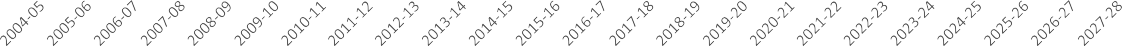 Past expenditure shows considerable variation year by year, with peaks coinciding with larger projects having been mandated or driven by growth and compliance.Expenditure proposed for 2023–28 is $26.6 M per year, higher than the long-term average of $18.7 M. The increased proposed expenditure has been driven by a range of factors. Growth expenditure for PS2023 will increase by approximately $6 M per year relative to the previous five years, driven by projects in the west of our region.Growth projects account for 43% of proposed expenditure compared to 36% during the current price period. In addition, construction cost escalation has outpaced CPI over the past two years, and this is reflected in cost estimates for major discrete projects which have been updated or completed over the first half of 2022.Proposed capital expenditureProposed capital expenditure for the period is $133.1 M*, of which:$57.5 M or 43% is to support our growing and developing region$18.6 M is to support our region’s two major customers by upgrades and renewals to protect the environment$39.8 M is for renewal of other assets to support services for future generations$16.7 M or 13% is for projects driven by compliance$0.5 M is for projects driven solely by business improvements.The tables below summarise proposed expenditure according to the primary project driver, the service category and asset category from 2023 to 2028.Table 23: Capital expenditure forecast by driver 2023–24 to 2027–28*Exclusive of Pressure Sewer System pass through (see chapter 8.4 NCC) of $3.21 M.Table 24: Capital expenditure forecast by service category 2023–24 to 2027–28Table 25: Capital expenditure forecast by asset category 2023–24 to 2027–28Table 26: Capital expenditure forecast by year and driver 2023–24 to 2027–28 ($M)Figure 13: Investment by region ($ per customer connection)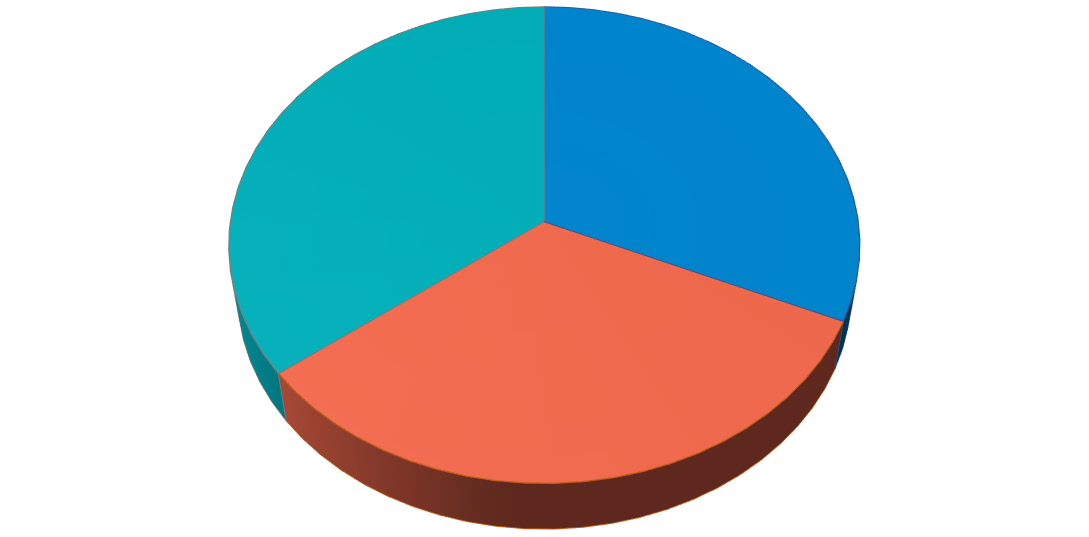 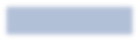 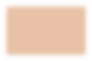 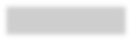 East: Foster, Toora, Welshpool, Port Welshpool, Yarram, Alberton, Port Albert West: Wonthaggi, Inverloch, Cape Paterson, Nyora, Loch, Poowong, Korumburra Central: Leongatha, Koonwarra, Dumbalk, Meeniyan, Fish Creek, Waratah BayMajor projectsSouth Gippsland Water’s top 10 major discrete projects for PS2023 are presented over the following pages. These projects deliver on Customer Outcomes, support growth, protect the environment and set up our services for future generations.Wonthaggi Sewerage System Capacity Upgrades23Customer Outcomes – Wastewater and ReliabilityWhy: The project is growth driven to continue to provide a safe wastewater service and protect the environment from spills. Without the upgrades, growth in the town will result in overloading the sewer network and spills will occur. Investing in infrastructure sets up our services for future generations.What:Reconfigure and upgrade four pumping stations in East WonthaggiReconfigure the north sewer catchments to remove need for future upgrades and rationalise existing assetsUndertake design works for trunk main upgrades due after 2028 to resolve a likely wet weather spill point at South Dudley.When: 2023–24 to 2027–28$6.98 M (P50 cost estimate)Wonthaggi Wastewater Treatment Plant Upgrade and Baxters Beach Outfall24Customer Outcomes – Wastewater and ReliabilityWhy: The project is growth driven. The wastewater treatment plant and associated Baxters Beach Outfall require upgrades. A major plant upgrade is proposed late in the 2020s and an outfall upgrade in the 2030s.What: The project will be South Gippsland Water’s largest major project in the regulatory price period starting in 2028 and will require planning, community engagement and design (to be undertaken between 2023 and 2028). Without the upgrades, the treatment capacity of the plant will be exceeded resulting in odour, poor effluent quality, potential environmental impact and EPA Discharge Licence non-compliance.Increasing the aeration capacity at the treatment plant by installing additional surface aerators will be required early in the 2023–28 period to maintain treated effluent quality ahead of the major upgrade.When: 2023–24 to 2027–28$5.57 M (P50 cost estimate)Wonthaggi Sewerage System Capacity Upgrades to the Network - Business Case and Master PlanWonthaggi Wastewater Treatment Plant Upgrade and Baxters Beach Outfall Business CaseLance Creek Clear Water Storage Upgrade25Customer Outcome – ReliabilityWhy: This project is growth driven to provide reliable infrastructure and assets for the future. The Lance Creek water system supplies over 60% of South Gippsland Water’s drinking water customers. Clear water storage capacity in the system was last increased over 20 years ago – the population serviced has increased by over 50% in that time. Additional storage capacity is required to maintain service reliability, particularly for distribution main customers such as the large abattoir near Wonthaggi. Without the upgrade, the frequency of low-pressure events and supply interruptions for customers will increase.What: Construction of an additional Clear Water Storage at Lance Creek Water Treatment Plant.When: 2023–24 to 2025–26$8.66 M (P50 cost estimate)Poowong, Loch and Nyora Water Augmentation26Customer Outcomes – Reliability and WaterWhy: The projects are growth driven. Water distribution infrastructure servicing Nyora and Poowong has insufficient capacity to accommodate growth and must be upgraded. Pressure deficiencies already mean we cannot meet the requirements of the Customer Charter for some properties.Without the project, the number and frequency of low-pressure complaints will increase.What: Provide new reticulation mains for adequate service to Poowong customers who are currently serviced by a distribution main.Install a booster pump station at Poowong Tower to resolve pressure deficiencies and install a dedicated inlet to Poowong Tower to resolve water quality issues due to low turnover.Install a booster pump station at Nyora Tower to ensure compliance with the flow rate specified in our Customer Charter and add additional storage at the Nyora Tower site.Provide a new section of upsized distribution main to eliminate a hydraulic restriction to increase water available to Nyora.Undertake design works for further distribution main upgrades from Loch to Nyora for construction in 2028.When: 2023–24 to 2027–28$5.90 M (P50 cost estimate)Lance Creek Clear Water Storage Upgrade Business CasePoowong, Loch and Nyora Water Augmentation Business CaseVenus Bay Outfall Upgrade and Renewal27Customer Outcomes – Environment, Wastewater and Reliability Why: The drivers are compliance and renewal.To continue to provide the region’s two largest customers with reliable wastewater services, and to avoid wastewater spills and business continuity risks, the Venus Bay Outfall requires upgrade and renewal. Without the upgrades and renewal, the EPA is highly likely to take enforcement action against South Gippsland Water, forcing remedial action.What: Renewal and upgrade of 24 km of pipeline for treated saline wastewater (the Venus Bay Outfall) and upgrade of parts of the Korumburra sewer network as part of a long-term strategy for two major customers.Additional upgrade and renewal will be required after 2028.When: 2021–22 to 2025–26$18.59 M (P50 cost estimate)Foster Wastewater Treatment Plant Upgrade28Customer Outcomes – Environment and Water Why: The drivers are compliance and growth.We are planning an upgrade to the wastewater treatment plant to support regional growth and the environment. The upgrade will improve effluent quality, support re-use, protect the environment and reduce compliance risk. Without the upgrade, the EPA will likely take enforcement action against South Gippsland Water requiring remedial action.What: Upgrade of the lagoon-based wastewater treatment plant to improve treated effluent quality so it is better suited to the existing re-use scheme. The project will also involve desludging the lagoons to renew and recover treatment capacity.When: 2023–24 to 2025–26$5.83 M (P50 cost estimate)Venus Bay Outfall Upgrade and Renewal Business CaseFoster Wastewater Treatment Plant Upgrade Business CaseLeongatha Wastewater Treatment Plant Upgrades29Customer Outcomes – Environment and Wastewater Why: The drivers are compliance, renewal and growth.Leongatha Wastewater Treatment Plant has a history of transient breaches of the Environment Protection Authority Discharge Licence. Some upgrade works were completed to reduce the risk during the 2018 to 2023 period and additional work is required to further reduce risksand protect the receiving environment. Major renewals are also required to maintain plant performance and protect the environment.What: Construction of an additional emergency storage lagoon. Clean out and renewal of the sludge digester.Renewal and upgrade of the plant grit and screenings removal processes and chemical dosing system.When: 2023–24 to 2026–27$4.51 M (P50 cost estimate)Inverloch Wastewater Treatment Plant Upgrades30Customer Outcomes – Environment and Wastewater Why: The project is driven by growth and renewal.To support growth forecast in Inverloch, the wastewater treatment plant requires capacity upgrades. The treatment plant is a lagoon-based system and periodic desludging is required to maintain treatment capacity.What: The upgrades include installation of additional aerators, installation of baffle curtains in the lagoon’s renewal, and upgrade of interconnecting pipework between lagoons and desludging.When: 2026–27 to 2027–28$4.30 M (P50 cost estimate)Leongatha Wastewater Treatment Plant Upgrades Business CaseInverloch and Cape Paterson Wastewater Treatment Plant Upgrades Business CaseToora Water Treatment Plant Upgrade31Customer Outcomes – Water and Environment Why: The project is driven by compliance.The Toora Water Treatment Plant requires an upgrade to improve drinking water safety. The plant uses filters that cannot be monitored or controlled to demonstrate it adequately removes pathogens in accordance with the Water Services Association of Australia Health Based Target Manual. The existing filters also require renewal to maintain reliability.The plant discharges filtered wash water to the Agnes River, rather than recycling the wash water to the plant inlet. This configuration is not good practice. This project will involve re-using the wash water.What: Two new dual media gravity filters and associated ancillary equipment will be installed.A new wash water management system will be installed to minimise discharge of wash water to the environment and maximise use of the raw water source.When: 2023–24 to 2026–27$4.42 M (P50 cost estimate)Leongatha Water Supply Augmentation32Customer Outcome – WaterWhy: The project is driven by growth.Leongatha has our region’s least secure water supply with restrictions forecast one year in four, severe restrictions one year in 10 and insufficient water to accommodate demand under severe restrictions (seven years out of every 100).To provide services for future generations and adapt to our changing climate, we will upgrade the Leongatha Water Treatment Plant and the town’s water supply. The upgrade planned will also protect the environment by re-using wash water, rather than disposing it to a waterway.What: Capture and re-use of wash water from the treatment plant that is currently discharged to a waterway.Planning and design work for a future major upgrade to the supply systemWhen: 2023–24 to 2027–28$4.42 M (P50 cost estimate)Toora Water Treatment Plant Upgrade Business CaseLeongatha Water Supply Augmentation Business CaseCapital programsThe top 10 capital programs planned for the period 2023 to 2028 are all driven by renewal. Supporting Customer Outcomes – Reliability, Water, Wastewater and EnvironmentTable 27: Capital program summary for 2023–24 to 2027–28 Investment increase  Investment not changing investment decliningSouth Gippsland Water plans to continue with the current rate of investment in all but three of the 10 largest programs. We upgraded the operational and maintenance vehicle fleet in the current price period, thereby reducing the planned investment in this price period.Planned investment in water reticulation, and water transfer and distribution mains are higher than the current price period. Failure rates in both asset classes have increased in recent years and long-term modelling shows an increased rate of renewal is necessary to maintain our service standards.The increase in expenditure for both asset classes was flagged in the 2020 Price Submission. Detailed asset performance analysis and modelling has been used to forecast the renewal allocations required into the future and this work is described in the Asset Class Plans and associated supporting documents. To maintain current customer service standards, we forecast that an average of $1.5 M per year must be invested in water reticulation main renewal over the next 25 years. We have chosen to minimise the increase in the water reticulation main renewal allocation to the minimum investment required over the next five years to maintain service standards ($1.2 M per year). This implies that the rate of investment will need to increase in future regulatory price periods to maintain service standards.Transfer and distribution mains are critical assets that require renewal based on risk to customer service standards as well as asset performance.Other capital projects and programsThe table below summarises the next top 10 discrete projects and programs that are not described in the sections above.Table 28: Other capital projects and programs for 2023–24 to 2027–28Revenue RequirementThis Price Submission has been developed to ensure we can continue to provide reliable services to residential and non-residential customers for the future. Our operating environment is changing with increased uncertainty in economic activity and climate impacts. This means we will have ongoing future challenges. We need a revenue requirement of $199.94 M for the period to meet customer expectations and maintain financial sustainability.Forecast regulatory asset baseThe Opening Regulatory Asset Base for 2023–24 has been calculated by:adding actual capital investment for years one to four and the ESC approved capital investment for year five of the current period to the opening RAB in 2018–19, andsubtracting actual new customer contributions, any government contributions, asset disposals and regulatory depreciation.Table 29: Regulatory Asset Base, 2018–19 to 2022–23The proposed capital program for PS2023 is forecast to increase the RAB in line with the table below.Table 30: Proposed capital program forecast 2023–24 to 2032–33TaxSouth Gippsland Water’s tax estimates show we will not be required to make tax payments (or payments under the National Tax Equivalents Regime) during the period 2023–2028. Therefore, the revenue requirement does not include any component related to tax expense.Revenue requirementSouth Gippsland Water’s revenue requirement (see Table 31) reflects the revenue required to deliver on Customer Outcomes. It is premised on prudent and efficient operating and capital expenditure and includes:return on our assets, which is the forecast value of the regulatory asset base (RAB) for each year of the regulatory period, multiplied by the weighted average cost of capitalregulatory depreciation of new and existing assetsoperating expenditure, including:controllable operating expenditurebulk water charges from Melbourne Waterenvironmental contribution and other licence feesnon-prescribed services which offset revenue with operating costs already included in the base line expenditure.Table 31: Total revenue requirement for PS2023South Gippsland Water’s proposed revenue requirement to 2032–33 is increasing as illustrated in the table below.Table 32: Proposed revenue requirement 2023–24 to 2027–28Price and TariffsPrice controlIn developing our 2023 Price Submission, we considered five forms of price control and where they are used across the Victorian Water sector.Individual price capsRevenue capWeighted average price cap (or price basket)Weighted average revenue (or revenue yield)Hybrid approach to any combination of the aboveThe form of price control is an important tool in providing a structure for customers and our business for the revenue streams over the regulatory period.South Gippsland Water currently uses the individual price caps form of price control. Our existing form of price control allocates risk in a fair and consistent way between South Gippsland Water and customers and is understood by customers. We propose to continue with individual price caps for the period 2023–24 to 2027–28.Price adjustment mechanismSouth Gippsland Water proposes to adopt the price adjustment mechanisms identified in the 2020 Price Determination. These allow prices to adjust, taking into account:uncertain and unforeseen eventsdifference between forecast and actual non-controllable costs associated with Melbourne Watera ‘pass through’ of charges in costs such as taxes of environmental contribution during the regulatory periodannual changes to the benchmark cost of debt and Consumer Price Index.Tariff structureWaterSouth Gippsland Water’s water tariff structure comprises fixed and variable components. We propose to continue the two-part tariff in its existing structure.We have previously completed an analysis of repositioning the volumetric per kilolitre rate relative to the fixed access fee. This was in response to customers who wanted more control over their bills. However, price shock to larger water users and tenants remains a concern. We propose the water tariff structure between fixed and volumetric remains unchanged for the regulatory period 2023–28.WastewaterSouth Gippsland Water’s 2020 Price Submission proposed to review the non-residential cistern charges, with consideration of a more appropriate user-pays model.We completed a tariff study33 to review and develop a non-residential and major customer water, sewerage and trade waste pricing strategy. The study provided insights into a number of alternative tariff options, including price impacts by business water use and size (small, medium and large). When we analysed the non-residential cistern charge demographic, we found a significant price impact on one cistern customer type – shared residential properties.Modification of the wastewater cistern charge could result in significant price increases for this cohort of customers. Therefore, we have decided not to seek a wastewater tariff reform in this Price Submission. All wastewater tariff categories and structures are proposed to remain unchanged.The range of tariffs and their compositions are detailed in the table below.Table 33: SGW Tariff compositionWater and Wastewater Tariff StudyPrice and tariff impactsThe following table outlines proposed prices for residential customers for the next regulatory period. A minor price increase has been applied equally to all tariffs, excluding miscellaneous fees, which are determined by a direct cost recovery method.We have sought to balance customer impacts by keeping the current price structures consistent, so that high and low consumption users are equally impacted by price changes.Table 34: SGW residential tariffs and customer impact 2022–23 to 2027–28New Customer ContributionsBackgroundNew Customer Contributions (NCCs) are the charges applied for new customers to connect to water and wastewater services. In developing PS2023, we have reviewed our charges in line with the ESC principles- based framework.The review built on a detailed analysis we completed in 2019 and took into account pricing principles, supporting fairness between new and existing customers, and between geographic locations. It also considered reasonableness, such as the cost we would incur in servicing new connections.South Gippsland Water currently applies standardised rates individually for water and wastewater across the region. We propose to continue with the existing standardised NCC rate across all new connections. This approach is to avoid the price shock to townships such as Poowong, Loch and Nyora under a localised model.Proposed NCC chargeOur region is experiencing significant residential property growth in some areas. We are committed to meeting the needs of this growth to ensure our services continue to provide for future generations. Our proposed capital program includes significant investment to secure future system capacity.Using the ESC’s Capital Contribution Model34, we propose to continue with a standardised NCC rate and implement an increase to $2,971 across all new connections (an increase of $454 for each water and wastewater connection to total $5,942 per lot).The proposed NCC increase is based on conservative capital investment forecasts and aligns the growth risk to South Gippsland Water.We have informed developers35 of the proposed change, inviting comment, and have received minimal feedback. Revenue for the period is demonstrated in the table below.Table 35: Proposed NCC contribution 2024–25 to 2028–29# - number of customersPressurised systemsIn addition to the New Customer Contribution, customers connecting to a pressurised sewerage system will remain responsible for onsite pumps, pipes, telemetry, other materials installation and inspection costs for connecting.These costs are a direct pass through for the organisation with no price impact.Table 36: Pressure Sewer Contribution 2024–25 to 2028–29ESC’s Capital Contribution ModelNew Customer Contribution correspondenceFinancial PositionOur proposed prices for 2023–24 to 2027–28 result in a sustainable financial position as demonstrated by the following financial indicators:a cash interest cover of 2.71 by 2027–28 to 2.21 by 2032–33 (alignment with statutory reporting inclusive of GST)the Net Debt to Gearing ratio is forecast to be 58.8% by 2027–28 and 64% by 2032–33.The Board and Executive Leadership Team will continue to work with our partners in planning and delivering projects to incorporate further efficiencies in our practices. We are setting ourselves and our services up for future generations with a view to improve on financial sustainability over the longer term.Further moderate price increases are predicted for 2028–29 to 2032–33 of 2.2% yearly. This is subject to increases from external factors such as construction costs, carbon management costs and other risks outlined in Chapter three, Risk.South Gippsland Water obtained an independent credit rating assessment36 in July 2022. The result is an improvement of the rating from BBB- to BBB+, an improvement of two levels. The revised Financial Accommodation Levy (FAL) rate has been factored in the financial indicators.The following key financial indicators are presented noting that 2027–28 to 2032–33 is premised upon a further price increase, primarily due to the growth in the Regulatory Asset Base.The Corporate Plan includes GST in the Operating Cash flows in calculating the cash interest cover.Table 37: Corporate Plan Indicators 2023–24 to 2032–33Table 38: ESC Indicators 2023–24 to 2032–33*ESC Cash Interest Cover calculation excludes GST from Operating Cash flowsCredit Opinion Letter Finch RatingsPREMO RatingSouth Gippsland Water’s 2023 Price Submission has been prepared to align with the Essential Services guidance for a Standard Rated Corporation under the PREMO Incentive mechanism.Using the PREMO assessment tool we have assessed our PREMO rating as ‘standard’ as detailed below. The return on equity applied in the price model is 4.1%.PerformanceRiskEngagementManagementOutcomesAppendicesPerformanceSGW Detailed Performance Report 2018–19 to 2021–22Korumburra Sewer and Lagoon Upgrades – PBC 2021 to 2023Leongatha Wastewater Treatment Plant Upgrade Anoxic Zone – Business CaseWater Main Renewals – Graham St, Wonthaggi & Bair St, Leongatha, Tender ReportsLeongatha Filter Renewal Report2020–21 Insync Customer Satisfaction SurveyRiskPS2023 Detailed Risk ReportSGW Risk Management FrameworkSGW 2022 Urban Water StrategyEngagementCustomer Engagement Process and Outcomes – SGW, September 2021SGW Community Engagement Strategy, 2021Pricing Review Findings Report, Max Hardy Consulting, May 2022Needs and Expectations of Vulnerable and Disadvantaged Customers, Bartley Consulting, 2019Understanding customers experiencing vulnerability, Phase 1, 2 and Small Business, Bartley Consulting, 2022Understanding the needs of small businesses experiencing vulnerability, Bartley Consulting, July 2022Insync Customer Satisfaction SurveyGuaranteed Service LevelsSGW Customer Workshop Inverloch, June 2022ManagementDemandDemand Analysis Report, 2022Victoria in Future (2021)Operating expenditureSustainable Strategic Direction Review KPMG, 2019Operational Cost Baseline Review, 2022Benchmarking Report2024 Purchase of Bulk Entitlement Business CaseCapital investmentSGW Prioritisation Tool – PS2023SGW Prioritisation for PS2023 SummaryNTE-002 Cost Estimation Guidelines InformationWonthaggi Sewerage System – Capacity Upgrades to the Network – Business Case and Master PlanWonthaggi Wastewater Treatment Plant Upgrade and Baxters Beach Outfall – Business CaseLance Creek Clear Water Storage Upgrade – Business CaseLance Creek Distribution System Augmentation – Business CaseLance Creek Water Supply Upgrade (BE Purchase) – Business CasePoowong, Loch and Nyora Water Augmentation – Business CaseVenus Bay Outfall Upgrade and Renewal – Business CaseUpgrading the Venus Bay Outfall – Cost Benefit AnalysisFoster Wastewater Treatment Plant Upgrade – Business CaseLeongatha Wastewater Treatment Plant Upgrades – Business CaseInverloch and Cape Paterson Wastewater Treatment Plant Upgrades – Business CaseFoster WTP and Toora WTP Upgrade Works – Business CaseToora Water Treatment Plant Upgrade – Business CaseLeongatha Water Supply Augmentation – Business CaseWonthaggi Water System Expansion – Business CaseKorumburra Sewer and Lagoon Upgrades 2023–28 – Business CaseWater Reticulation Main – Asset Class PlanWater Transfer and Distribution Main – Asset Class PlanSewer Mains and Ancillary Assets – Asset Class PlanWater Treatment Plant – Asset Class PlanWastewater Treatment Plant – Asset Class PlanVehicles – Asset Class PlanIT Applications and SCADA Hardware and Software – Asset Class PlanSewer Pump Stations – Asset Class PlanPlant and Equipment – Asset Class PlanSGW Prioritisation Tool Supporting DocumentSGW Prioritisation for PS2023 SummaryPrice and TariffsWater and Wastewater Tariff Study (2020)New Customer ContributionESC’s Capital Contribution ModelNew Customer Contribution correspondenceNCC Detailed ReportOtherSGW PS2023 Financial ModelCredit Opinion Correspondence Finch RatingsSupporting documentation will be provided upon request.Per year2023–242024–252025–262026–272027–28Real price$1,177$1,200$1,236$1,273$1,312$ increase$23$24$36$37$38% increase2.0%2.0%3.0%3.0%3.0%Outcome2018–192019–202020–212021–222022–23PlanningWe will partner with community, local government and business to plan for future yearsPS2020 customer engagement recommendation to removePS2020 customer engagement recommendation to removePS2020 customer engagement recommendation to removeReliability1. We will plan for the future, be reliable, minimise unplanned interruptions to servicesTBCWater2. Provide safe, clean drinking water for the benefit of our customers and communitiesTBCWastewater3. Provide a safe wastewater service that contributes to the health and liveability of our communities and environmentTBCEnvironment4. Be environmentally responsible, sustainable and adapt to a future impacted by climate variabilityTBCIntegrity5. Treat all customers/community with honesty, respect and strive to balance affordability,value-for-money and fairnessTBCOverall Customer Outcome PerformanceTBCTarget2018–192019–202020–212021–222022–23Water security outlooks for SGW’s water supply systems are developed and published in November each year.MetMetMetMetMetTBCAverage response time to sewer spills and blockages<30Minutes34.3302622.7TBCAverage response time to water bursts and leaks (Priority 1)<30Minutes17211716.5TBCAverage duration of unplanned water supply interruptions<100Minutes129908177.9TBCContainment of sewer spills within five hours100%100%94%PS2020 recommendation to removePS2020 recommendation to removePS2020 recommendation to removeUnplanned water interruptions restored within five hours99%96%99%PS2020 recommendation to removePS2020 recommendation to removePS2020 recommendation to removeNumber of complaints related to communication of planned works000PS2020 recommendation to removePS2020 recommendation to removePS2020 recommendation to removePrograms committed toDeliveryUndertake a renewal program of sewer reticulation ($2.4 M) and water reticulation ($2.4 M) pipes across the regionMetOn track and further explored in our detailed Performance Report 2018–19 to 2021–22.Shortfall in performanceActivity to rectify shortfallResponse to sewer spillsImproved process with field staff closing work orders in real time and increased accuracy in reporting times.Duration of unplanned water interruptionsA program of shut-down valve installations across the network meant reduced customer impact (for each fault), as well as quicker restoration times.Unplanned water interruptions restored within five hoursA team restructure (water and wastewater) and cross-training completed, enabling all maintenance staff to respond to incidents. In addition, improved work order processes have shortened response times.Target2018–192019–202020–212021–222022–23Number of Safe Drinking Water Regulations non-compliance incidents01001TBCCustomers who prefer to drink our tap water, including filtered (identified via the Customer Satisfaction Survey)88%93%91%91%89%TBCPrograms committed toDeliveryReplace liners and covers for six treated water storages ($3.3 M)MetThe program is on track for completion.Works currently underway include the basin at Devon North and Poowong Water Treatment Plants and works previously completed include basins in Toora, Fish Creek and Wonthaggi.Ongoing programs for minor upgrades of water treatment plants and networks ($0.5 M) and renewal of water treatment plant assets ($1.7 M)MetPrograms are on track for completion.Shortfall in performanceActivity to rectify shortfallNumber of drinking water non-compliance incidentsContinued investment into water quality programs, such as the clear water storage covers and plant upgrades.Target2018–192019–202020–212021–222022–23EPA licence enforcement actions per year00110TBCPrograms committed toDeliveryUpgrade sewerage networks in Wonthaggi ($4.5 M) and Inverloch ($3.7 M)Program underway – expenditure reprioritisedDuring 2018–23, $2.9 M was spent on sewerage network upgrades in Wonthaggi and Inverloch as planned.Construction work for this program is continuing in Inverloch during 2022–23. $1.6 M was reprioritised and allocated to higher risk upgrades in Korumburra.Upgrade the Wonthaggi Wastewater Treatment Plant ($3.4 M)On trackDetailed design in 2022 with delivery due early 2023.Ongoing renewal programs consisting of sewer replacement/rehabilitation ($2.4 M) and sewer pump stations ($1.0 M)MetBoth programs are underway with forecast expenditure on track.Continue to address biosolids stockpile ($0.2 M)On trackShortfall in performanceActivity to rectify shortfallEPA licence enforcement actions per yearTrade waste monitoring program underway.Reviewed and adapted our capital investment program to monitor and augment ‘at-risk’ wastewater systems inpreparation for high rainfall events, and increased population and industry growth.Future works are planned (see 6.3 Capital investment) for the two wastewater systems that experienced breaches:Foster WWTPWastewater treatment plant upgrade works included in the PS2023 capital program will improve effluent treatment and quality.Korumburra WWTPAn upgrade of the Korumburra storage lagoon and wastewater main is planned to be completed in the 2023–28 period, which was brought forward in the capital program.2018–192019–202020–212021–222022–23Reduction of CO2 emissions resulting from energy renewable projects (cumulative)Target301207501,500TBCReduction of CO2 emissions resulting from energy renewable projects (cumulative)60144218806Average household water consumption (kL per annum)Target125125125125TBCAverage household water consumption (kL per annum)120121118114Programs committed toDeliveryInvest in renewable energy at South Gippsland Water sites across the region:Lance Creek Water Treatment PlantLeongatha, Korumburra and Inverloch wastewater treatment plants.On trackBehind-the-meter renewable energy systems installed at four sites.Shortfall in performanceActivity to rectify shortfallThe target for the reduction of CO2 emissions from energy renewable projects was not achieved in 2020–21 and 2021–22.We have overcome the COVID-19 delays and our solar installation program is now on track with four renewable energy systems installed (see 6.2 Operating expenditure/ Electricity).Target2018–192019–202020–212021–222022–23Customer satisfaction rating of 'satisfied' or 'very satisfied'*>80%89%84%88%87%TBCCustomers rating South Gippsland Water's services as ‘value-for-money’*>73%75%74%73%77%TBCPrograms committed tovia the Customer Satisfaction Survey (see 2.4 Customer satisfaction rating of 'satisfied' or 'very satisfied')DeliveryCustomer satisfaction rating of 'satisfied' or 'very satisfied'MetCustomers have said they are satisfied with our services.Customers rating South Gippsland Water's services as ‘value-for-money’MetCustomers have said they receive value-for-money from South Gippsland Water.TotalPer yearPrice Submissions 2018–23$116.4 M$23.3 MForecast expenditure$125.3 M$25.1 MIncrease$8.9 M$1.8 MPrice Submissions 2018–23 approved$83.2 MDecrease on planned expenditure-$1.6 M (1.9%)Unplanned expenditure wastewater$9.0 M (10.8%)Unplanned expenditure water$1.9 M (2.3%)Forecast expenditure$92.5 MIncrease$9.3 M (11.2%)RiskInability to provide a secure water supply, particularly the Ruby Creek and Tarra River water supply systems which require immediate attention under a high climate change scenario. Under high climate conditions, demand may exceed supply for our Lance Creek water supply system, during the 2020s. This system services 63% of our customers.ControlsWe have adopted an adaptive planning approach in combination with several business processes:A thorough assessment of inflow risk providing a contemporary understanding of the impacts of climate change and demand was completed to inform our 2022 Urban Water Strategy8We continuously track inflows, storage volume and demand.A Security Outlook, based on water resource modelling, is developed each year and shared with state government and customers.Projects are planned and developed to augment water supplies when the agreed level of security is not being met.Non-revenue water is assessed annually to ensure systems are operating efficiently.AllocationOur approach to water security is via our adaptive planning method and the exclusion of uncertain expenditure. The risk is primarily with the business.PositionOur position in planning for water supply security is to ‘be prepared’. Expenditure planning is based on a medium climate change scenario and the most likely demand growth forecasts. However, we are also preparing for more severe impacts so we can adapt and respond if needed.Only planning and design costs to upgrade the Ruby Creek water supply system have been included in the price period, placing the risk with South Gippsland Water. Purchase of additional groundwater licences for the Tarra River system has been scheduled for the period from 2028-33, while supply and demand is monitored and reviewed.A proposed purchase of a 2 GL of Bulk Entitlement for the Lance Creek system has been developed in consultation with customers who have proposed a mid-point purchase when given options between 0 and 4 GL. We reviewed and adopted their recommendation during development of the 2022 Urban Water Strategy. This additional water supply will be needed asearly as 2027 and can be purchased from the Melbourne system at surface water prices under an agreement with State Government. The agreement sunsets in 2024 and delaying the purchase will make availability of additional Bulk Entitlement uncertain and the likely cost much greater (reflecting the cost of water produced by desalination, for example). The lowest long-term cost for customers can be achieved by purchasing surface water from the Melbourne system in 2024.RiskFuture growth and demand forecasts have some uncertainty across both population growth in regional areas and non-residential demand.Impact of domestic and global trends add complexity in long-term planning for major customers (30% of demand).ControlsWe have completed a thorough analysis of our regional growth and demand forecasts using a range of methods and analysis (see 6.1 Demand).We have an established relationship, including regular consultation, with our two largest customers (Saputo and Burra Foods) who equate for the majority of our major customer demand.AllocationDemand and growth risk is aligned to South Gippsland Water where prudent.PositionRecognising that the future will remain uncertain, the proposed 1.8% water and wastewater residential connection growth is in alignment with Victoria in Future forecasts. Our allocation of 121 kL residential customer water consumption is high in comparison with historical trends.Major customer forecasts represent a balanced risk position for South Gippsland Water.RiskPoor operational policies and processes result in a shortfall in health, environmental or customer performance standards.External events such as extreme weather result in impacts to services due to ICT or electricity disruption.ControlsOur approach to the management of operational service risks includes:robust risk management program to inform capital investment prioritieseffective Quality Document system (policies, procedures, instruction etc.)updated demand analysis providing a deeper understanding of our changing environment and regionapplication of our maturing asset management system, infrastructure upgrade and renewals planninglearning from our experiences in responding to several major incidents in recent years.AllocationAllocation of operational service risks is to South Gippsland Water.PositionTo meet Customer Outcomes, we have prioritised and allocated expenditure to manage the operational service risks with an adaptive planning approach in place, should we need to adjust our programs.RiskConstruction risks include:The Capital program is not prudent and includes excessive or insufficient scope or contingency. The program includes projects scheduled too early or too late to meet Customer Outcomes.Construction cost escalation exceeds CPI and the planned investment is insufficient.The procurement approach incurs excessive South Gippsland Water or contractor indirect costs, or incurs inefficient direct costs.South Gippsland Water cannot deliver on the expanded capital program.ControlsCapital projects are based on robust assessment of business needs and consider options such as ‘do-nothing’ or ‘business as usual’. Projects are scheduled for completion just-in-time to meet drivers such as growth or deteriorating asset performance.An established, proven process for capital program procurement, management and delivery.Projects with uncertain scope and timing have been included in future price periods, with only project development costs included in the 2023 Price Submission. Lower priority projects have also been deferred to future price periods.We have an established proven process for capital program procurement, management and delivery.Project procurement and delivery is completed with consideration of efficiency, such as bundling smaller projects, larger or multi-year contracts, consideration of self-performing or outsourcing, and standardised approaches to management.Forecast expenditure has been based on up-to-date cost estimates that consider construction cost escalation observed to the first half of 2022. Business cases consider recent construction experiences and costs and use P50 estimates.Projects are assessed based on whole-of-life costs to minimise long-term customer price impact.Competitive procurement seeks to maximise delivery efficiency. We are developing a procurement plan for 2023–28 capital works to minimise risk of delays during planning, design, and construction project stages.AllocationRisk is primarily allocated to South Gippsland Water. The program is planned to deliver the minimum scope to meet Customer Outcomes. Price relief for items with uncertain timing or scope have not been included.PositionThe capital program is subject to a robust planning and prioritisation process with oversight of the Engagement and Planning Committee and Board.The proposed capital program includes investment for projects that must be delivered in the 2023–28 period. Where timing or scope are uncertain, only project development costs have been included.The 2023 Price Submission includes scope to deliver on projects that minimise customer price impacts in the long term.The business has a track record of delivery to meet Customer Outcomes. The investment on renewal allocations between 2023–28 is consistent with investment delivered during 2018–23.RiskImpact to the organisation's operating environment due to policy change from key regulatory stakeholders such as Federal and State Governments, and government agencies.ControlsConsideration to the identification and potential impact of changing regulation.Federal and State GovernmentMonitor the external environment, for policy changes, and foster effective working relationships.Department of HealthDepartment of Health advice received and reviewed against existing processes.Environment Protection Authority (EPA)Sewer networks and wastewater treatment plants are impacted by growth and have been identified as our highest risk area for EPA regulatory action.PS2023 program of works prioritisation process recognised risks associated with critical systems and adopted an adaptive planning approach to design and delivery of works.Department of Treasury and FinanceEstablished processes and working relationships to assist in identification and response to changes in financial policy and compliance with the Financial Management Framework.AllocationFuture uncertainty in regulatory settings places alignment of this risk to South Gippsland Water.PositionA robust review and monitoring process is in place to ensure oversight of our compliance in mitigating these risks. We will financially absorb the cost impact of minor changes in government policy. Our proposed form of price control also provides a degree of certainty across the period.RiskSGW's financial position deteriorates over the regulatory period to the point that the business is unviable, or we are unable to maintain services.Financial impact of expenditure areas with high volatility such as electricity costs.ControlsOur approach to the management of financial risk includes:monitoring rising interest rates and their impact on our total financing costs and financial indicators.obtaining an independent credit rating of BBB+a robust planning and prioritisation process for our capital programusing the IWN/Schneider model to forecast electricity costs in alignment with other water corporationscontinually seeking cost efficiencies through innovative business practices and the use of shared services where possible, such as ZEW with respect to Large-scale Generation Certificates (LGC).AllocationThe risk of forecast expenditure, market events and deviations from assumptions is aligned to South Gippsland Water.PositionOur expenditure forecasts for the price period are based on risk adjusted estimates. To deliver our services and avoid price shock to customers, we have:accepted a $7.1 M revenue gap over the PS2023 periodincluded a 1.4% efficiency improvement rate, representing an ambitious target given the limited opportunities for economies of scalenot included costs that are uncertain or may be subject to variations due to external factors.Our revenue shortfall will be funded by borrowing, which increases gearing for the organisation.TopicIAP2Community Advisory CommitteeDeliberative Processes (Panel and workshops)In-depth interviewsWater and wastewater servicesConsult/ Involve✔✔✔Guaranteed Service LevelsConsult/ Involve✔✔✔Environmental OutcomesConsult/ Involve✔✔Capital investment, Regional growthConsult/ Involve✔✔Operational investmentConsult/ Involve✔✔Efficiency, Gap, Prices/Tariffs/Price pathConsult/ Involve✔✔✔Supporting vulnerable customers/ Small businessesInvolve/ Collaborate✔✔✔Options2023–24 %2024–25 %2025–26 %2026–27 %2027–28 %Option 122333Option 233322Existing 2020 OutcomesProposed Price Submission 2023 OutcomesWaterProvide safe, clean drinking waterIncreased measure for customers who prefer to drink tap water from 88% to 91%.ReliabilityWe will plan for the future, be reliable and minimise unplanned interruptions to servicesOne activity was removedWater security outlooks for water supply systems are developed and published in November each year.WastewaterProvide a safe wastewater service that contributes to the liveability of our communitiesPrograms, measures and targets are strengthened as a result of customer experience to allow for increased transparency and accountability.Expanded EPA measure from enforcement actions to EPA compliance activity.Two new measures – the number of incidents reported to the EPA and the number of incidents that require EPA notification.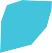 EnvironmentBe environmentally sustainable and adapt to a future impacted by climate variabilityThe Environment measures and targets were reviewed and updated to reflect our commitment to achieve net zero emissions by 2035 and environmental obligations.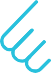 IntegrityWe will act with honesty, respect and strive to balance affordability, value-for-money and fairnessPrograms, measures and targets are strengthened to include support for a wider cohort of customers.New measure 2025–26 for customers who have accessed our support programs.Customer Satisfaction target increased from 80% to 85%.Measures of success2023–242024–252025–262026–272027–28Average response time to sewer spills and blockagesAverage response time to water bursts and leaks (Priority 1)Average duration of unplanned water supply interruptions (per customer interruption)≤30 minutes≤30 minutes110minutes≤30 minutes≤30 minutes110minutes≤30 minutes≤30 minutes110minutes≤30 minutes≤30 minutes110minutes≤30 minutes≤30 minutes110minutesActivities to deliver OutcomeContinue our infrastructure renewals program for wastewater and water reticulation systemsImplement programs for water securityContinue to build maturity in our ICT SCADA15 programReview performance and adapt as required to continue to provide reliable servicesKey projectsRenewals:Sewer reticulation pipes ($4.1 M)Water reticulation pipes ($6.0 M)Wonthaggi water main expansion ($3.4 M)ICT communications, SCADA ($2.9 M) Water security:Lance Creek Bulk Entitlement (~$4.3 M Opex and Capex)Total for PS2023	$20.7 MTotal for PS2023	$20.7 MMeasures of success2023–242024–252025–262026–272027–28Number of non-compliances with theSafe Drinking Water RegulationsCustomers who prefer to drink our tap water, including filtered (identified via the Customer Satisfaction Survey)0≥91%0≥91%0≥91%0≥91%0≥91%Activities to deliver OutcomeContinue to renew and update our water delivery systems across the regionInvest to renew aging water treatment plants with a focus on water taste and odourInvest in initiatives to provide long-term water securityContinue scheduled maintenance programs for our pipes to prevent discoloured waterKey projectsReplacing pressure filters at Toora and Foster Water Treatment Plants ($7.2 M)Upgrade Lance Creek distribution system ($8.7 M)Upgrade Poowong, Loch, Nyora water supply ($5.9 M)Leongatha water supply security program ($4.4 M)Total for PS2023	$26.2 MTotal for PS2023	$26.2 MMeasures of success2023–242024–252025–262026–272027–28EPA licence complianceNumber of reported environmental incidentsNumber of incidents requiring EPA notification100%≤75≤10100%≤75≤10100%≤75≤10100%≤75≤10100%≤75≤10Activities to deliver OutcomeCater for growth areas and continue our sewer systems upgrade and renewal programUndertake preventative maintenance programs to reduce wastewater blockages and spills to ensure complianceUpgrade wastewater treatment plants and assetsKey projectsSewer system expansions for:Wonthaggi ($7.0 M)Inverloch ($3.2 M) Wastewater treatment upgradesFoster ($5.8 M)Leongatha ($4.5 M)Inverloch ($4.3 M)Total for PS2023	$24.8 MTotal for PS2023	$24.8 MMeasures of success2023–242024–252025–262026–272027–28Annual greenhouse gas emissions (Tonnes CO2-e)Annual reuse of biosolids produced7,50055%6,50070%3,80085%3,700100%3,600100%Activities to deliver OutcomeImplement our Carbon Neutrality RoadmapWork with industry partners on emission reduction and environment programsPromote water efficiency across the regionActively participate in water re-use programsAssist our customers, to save water through our Community Rebate SchemeKey projectsUpgrade the Foster Wastewater Treatment Plant to allow for re-use ($5.8 M)Continue Community Rebate program (SGW cost)Continue our Greenhouse Gas Emissions Strategy to reduce our annual consumption (SGW cost)Implement environmental programs identified through our Integrated Water Management (IWM) and Zero Emissions Water (ZEW) partnerships (SGW cost)Implement programs identified in our biosolids re-use strategyTotal for PS2023	$5.8 MTotal for PS2023	$5.8 MMeasures of success2023–242024–252025–262026–272027–28High customer satisfaction levels maintained*Customers rate our services as ‘value-for-money*.Customers in the Customer Support Program report they agree or strongly agree the program has helped them with payment difficulties**≥85%≥73%In development≥85%≥73%In development≥85%≥73% 70%≥85%≥73% 70%≥85%≥73% 70%Activities to deliver OutcomeExtend our support policy and programs to support residential and non-residential customersIncreased proactive engagement with community support agenciesIntroduction of a new Water Quality Guaranteed Service LevelIntroduction of a new SMS communication processKey projectsImplement a targeted co-payment program designed to re-engage customers with outstanding payments to SGW and assist in reducing their debtImplement customer support policy changes extending supports to non-residential customersIntroduce a Community Resilience Grant in response to any future Boil Water Advisories being enactedTotal for PS2023	$0 – costs to be absorbed by South Gippsland WaterTotal for PS2023	$0 – costs to be absorbed by South Gippsland WaterService Standard2023–242024–252025–262026–272027–28WaterNumber of customers experiencing more than 5 unplanned water supply interruptions in the year (number)00000Average time (minutes) taken to attend bursts and leaks (Priority 1)3030303030Average time (minutes) taken to attend bursts and leaks (Priority 2)3535353535Average time (minutes) taken to attend bursts and leaks (Priority 3)500500500500500Average duration (minutes) of unplanned water supply interruptions110110110110110Average duration (minutes) of planned water supply interruptions240240240240240WastewaterCustomers receiving more than 3 sewer blockages in the year (number)00000Average time (minutes) to attend sewer spills and blockages3030303030Average time (minutes) to rectify a sewer blockage120120120120120Spills contained within 5 hours (per cent)9595959595Service level obligationDetailsLevel of serviceRebate/payment for breach per customer ($)1. Unplanned sewer interruptions not rectified within 5 hoursSouth Gippsland Water will rebate the customer an amount when it fails to restore sewer supply within 5 hours of notification to a customer’s property.AllRebate of $1002. Sewage spill within a customer’s houseSouth Gippsland Water will pay the customer an amount if it causes a sewage spill within acustomer’s house. It will also clean up the house and provide alternative accommodation as required.AllPayment of$1,0003. Water quality community grantSouth Gippsland Water will facilitate a once-off grant process to a water supply community impacted by a major water quality event (boil water advice). *Once-off community grant of $10,0004. Payment difficulty information disclosureSouth Gippsland Water will rebate the customer an amount where it restricts the water supply of, or takes legal action against, a residential customer prior to taking reasonable endeavours to contact the customer and provide information about help that is available if the customer is experiencing difficulties paying.AllRebate of $300694698686	660628565381	362366368277326.2290.6317323289304302303283274120.5119.2118.2126.1121.7123.1121.5117.1120.1116.5201320142015Residential2016Non-r2017esidential2018	2019Agreement2018	2019Agreement2020Concessional20212022ItemDescription$MRepairs and maintenanceContractors’ costs to backfill staff due to COVID-19 and storm event emergency0.58Professional consultancyPrice Submission 2023 development and an organisational structure review0.40UtilitiesRelating to delay in completion of solar plants and one-off ZEW initial deposit0.19Communications and technologyICT additional security and services to enable work from home due to COVID-190.13COVID-19 direct costsRelating to safety and cleaning0.12ComplianceVictorian Government Procurement Board (VGPB) initiative and higher internal audit fees0.03Decommissioning Provision ReductionThe base year costs included a reduction in the accounting decommissioning provision and non-cash reduction in Opex. This removes this accounting impact.The negative expense is being removed with this adjustment.(1.60)Total adjustment(0.16)$M2022–23Controllable operating costs – reportable22.15Adjustments from base year0.16New expenditure to add to base year - chemical costs0.13Proposed base year operating costs22.44CategoryNormaliserQuartileWater treatment costsML treated4thWastewater treatment costsML treated3rdInformation technologyFTE1stWastewater network costsLength of mains2ndStrategy and regulationFTE4thCorporate governanceFTE2ndWater network costsLength of mains1stAsset managementNo. of connections2ndFleet and propertyFTE4thHuman resources including OHSFTE4th2022–232023–242024–252025–262026–272027–28Adjusted baseline controllable operating expenditure (forecast)22.6022.6622.7322.8022.8122.82Customer growth forecast (% per annum)1.7%1.7%1.7%1.5%1.5%1.5%Cost efficiency improvement (% per annum)1.4%1.4%1.4%1.4%1.4%1.4%Net opex growth (% per annum)0.3%0.3%0.3%0.1%0.1%0.1%Opex growth $M (per annum)0.070.070.070.010.010.01$M2023–242024–252025–262026–272027–28Baseline labour costs12.3612.3612.3612.3612.36Net Opex growth0.050.100.140.160.16VPS executive remuneration variation0.050.050.050.050.05Total labour costs12.4612.5112.5512.5612.56Labour cost per connection ($)530.43523.44516.31509.01503.26$M2023–242024–252025–262026–272027–28Electricity costs (Vic Gov prices)0.860.850.850.860.85Less: Offsets0.050.060.060.060.05Proposed forecasted electricity costs0.800.800.800.810.80$M2023-242024-252025-262026-272027-28Total chemical cost1.071.071.071.071.07Opex growth0.000.010.020.020.02Total chemical cost1.081.081.091.091.09$M2023-242024-252025-262026-272027-28Baseline ICT costs1.591.591.591.591.59Opex growth0.010.010.020.020.02Cybersecurity variation0. 190.190.190.190.19Total ICT costs1.791.791.801.801.80$M2023–242024–252025–262026–272027–28Carbon Management Strategy-0.080.080.080.08$M2023–242024–252025–262026–272027–28Cybersecurity costs0.200.200.200.200.20$M2023–242024–252025–262026–272027–28Carbon Management Strategy0.050.050.050.050.05$M2023–242024–252025–262026–272027–28Development of Urban Water Strategy---0.25-$M2023-242024-252025-262026-272027-28Purchase of 2 GL bulk entitlement (capital expenditure)0.76----Non-controllable (fixed cost – Melbourne Water GL)0.381.121.121.121.12Non-controllable (variable water consumption – Melbourne Water0.210.300.300.300.30$M2023–242024–252025–262026–272027–28Controllable operating expenditure (baseline)22.6622.7322.8022.8122.82Urban Water Strategy consultancy---0.25Carbon Management Strategy-0.080.080.080.08Consultancy PS2028 Submission costs*----0.12Consultancy PS2023–PS2028 Submission costs**-0.12-0.12-0.12-0.12-0.12Cybersecurity costs0.200.200.200.200.20Victorian Public Sector Executive Reforms and Executive Remuneration0.050.050.050.050.05Total controllable operating expenditure22.7922.9423.0123.2723.15$M2023–242024–252025–262026–272027–28Total controllable operating expenditure22.7922.9423.0123.2723.15Total non-controllable operating expenditure2.012.792.752.722.68Total operating expenditure24.8025.7325.7625.9925.83ProjectCustomer Outcome / DriverProject development costsProject implementation costsBilling system renewalReliability / Renewal2023–282028–33Facilities StrategyReliability / Renewal2023–282028–33Cost DriverExpenditure ($M)% of expenditureGrowth$57.543.2Renewal$58.443.8Compliance$16.712.6Improvements$0.50.4Service CategoryExpenditure ($M)% of expenditureWater services$50.638.1Sewerage and Trade Waste Services$68.651.5Multiple categories$13.910.4Asset CategoryExpenditure ($M)% of expenditureHeadworks$5.54.1Water entitlements$0.80.6Pipes and channels$67.951.0Treatment$45.634.3Corporate$6.04.5Multiple categories$7.35.5Project Driver ($ M)2023–242024–252025–262026–272027–28Asset Renewal$14.9$19.8$9.5$6.9$7.2Compliance$3.1$4.9$3.6$4.2$1.0Growth$18.1$13.7$7.7$8.4$9.7Improvements$0.1$0.1$0.1$0.1$0.1Total$36.2$38.5$20.9$19.6$17.9($M)($M)($M)($M)($M)2023–242024–252025–262026–272027–28$6.17--$0.52$0.29($M)($M)($M)($M)($M)2023–242024–252025–262026–272027–28$2.80$0.88$0.53$0.78$0.58($M)($M)($M)($M)($M)2023–242024–252025–262026–272027–28$0.5$7.16$1.0($M)($M)($M)($M)($M)2023–242024–252025–262026–272027–28$3.22$0.57$0.76$1.01$0.34($M)($M)($M)($M)($M)2023–242024–252025–262026–272027–28$6.33$10.00$2.26--($M)($M)($M)($M)($M)2023–242024–252025–262026–272027–28$2.08$3.75---($M)($M)($M)($M)($M)2023–242024–252025–262026–272027–28$0.50$1.05$1.59$1.37-($M)($M)($M)($M)($M)2023–242024–252025–262026–272027–28---$2.36$1.94($M)($M)($M)($M)($M)2023–242024–252025–262026–272027–28$0.19$0.28$1.84$2.11-($M)($M)($M)($M)($M)2023–242024–252025–262026–272027–28$0.35$2.48$0.14$0.73$0.72ProgramService CategoryExpenditureTrendWater Reticulation RenewalWater services$1.20 M/yrReticulation Sewer RehabilitationSewerage and trade waste services$0.82 M/yrTransfer and Distribution Main RenewalWater services$0.76 M/yrWater Treatment Plant RenewalWater services$0.59 M/yrWastewater Treatment Plant RenewalSewerage and trade waste services$0.53 M/yrVehicle RenewalMultiple$0.65 M 2023–24$1.77 M 2024–25$0.19 M 2025–26$0.19 M 2026–27$0.25 M 2023–24IT Hardware RenewalMultiple$0.44 M/yrSewer Pump Station RenewalSewerage and trade waste services$0.30 M/yrSCADA Renewal (programming)Multiple$0.29 M/yrSCADA Renewal (equipment)Multiple$0.29 M/yrProject or programCustomer OutcomePrimary DriverExpenditure ($M over 5 years)Wonthaggi Water Mains ExpansionReliabilityGrowth$3.39Inverloch Sewer System ExpansionWastewaterGrowth$3.18Foster WTP Filter RenewalWaterCompliance$2.75Cape Paterson WWTP UpgradesWastewaterGrowth$2.19Korumburra Sewer System ExpansionWastewaterGrowth$1.67Service Basin Cover and Liner ReplacementsWaterRenewals$1.58Sewer Sideline Renewal AllocationWastewaterRenewals$1.33Plant and Equipment RenewalReliabilityRenewals$1.30Leongatha Sewer System ExpansionWastewaterGrowth$1.10Minor water quality improvementsWaterCompliance$1.04$M2018–192022–23Opening asset base173.48213.94plus Gross capex18.4515.77less Government contributions7.81-less Customer contributions1.801.99less Proceeds from disposals0.010.08less Regulatory depreciation4.506.14Closing asset base177.80221.49$M2023–242024–252025–262026–272027–282028–292029–302030–312031–322032–33Opening asset base221.49248.64277.29287.58295.45300.59322.22352.31371.92387.00plusGross capex37.1139.4321.8119.7618.1635.3444.7535.1531.3531.76less Government contributions----------less Customer contributions3.023.103.102.312.312.312.312.312.312.31lessProceeds from disposals0.340.330.320.310.300.290.280.280.270.26less Regulatory depreciation6.607.358.119.2710.4111.1112.0712.9513.6914.34Closing asset base248.64277.29287.58295.45300.59322.22352.31371.92387.00401.85$ MOperating expenditure128.12Return on assets31.20Regulatory depreciation of assets41.74Adjustments from last period0.00Non-prescribed revenue offset-1.12Tax liability0.00Total revenue requirement199.94Revenue component (2022–23 $)2023–242024–252025–262026–272027–28Period 5 TotalOperating expenditure24.8025.7325.7625.9925.83128.12Return on assets5.996.216.386.336.2931.20Regulatory depreciation of assets6.607.358.119.2710.4141.74Non-prescribed revenue offset of revenue requirement-0.22-0.22-0.22-0.22-0.22-1.12Total revenue requirement37.1739.0740.0341.3642.31199.94Tariff descriptorCompositionRetail waterA two-part tariff comprising a fixed access fee and a variable volumetric per kilolitre rateRetail wastewater Sewer access fee Cistern feeResidential and general non-residential customers: a single fixed access feeBusiness customers: a fixed access fee (sewer or cistern) and a volumetric cistern variable fee per kilolitre rateTrade WasteTrade Waste access feeVolumetric load feeApplies to business customers that generate trade waste onlyA two-part tariff comprising a fixed access fee and a variable volumetric per kilolitre ratePenalty fees also applyRecycled waterA single variable volumetric per kilolitre rateNew Customer ContributionsStandardised rate for new customers to connect to water and wastewater services. Minor fee amendment (see Chapter 8.4 New Customer Contributions)Miscellaneous fees and cost recovery servicesFees are charged on fixed, cost recovery basis with the exception of a variable kilolitre rate for standpipe water salesResidential tariffs and customer impacts2022–232023–242024–252025–262026–272027–28Water service charge$348.52$355.49$362.60$373.48$384.69$396.22Sewerage service charge (developed)$540.89$551.70$562.74$579.62$597.02$614.92Sewerage service charge (undeveloped)$306.03$312.15$318.39$327.94$337.79$347.92Variable water charge (water - kL)$2.18$2.23$2.27$2.34$2.41$2.48Residential (developed) - average bill (121 kL p.a.)Residential (developed) - average bill (121 kL p.a.)Residential (developed) - average bill (121 kL p.a.)Residential (developed) - average bill (121 kL p.a.)Residential (developed) - average bill (121 kL p.a.)Residential (developed) - average bill (121 kL p.a.)Residential (developed) - average bill (121 kL p.a.)Real price$1,154$1,177$1,200$1,236$1,273$1,312Real price increase per year ($)$65$23$24$36$37$38Real price increase per year (%)6.0%2.0%2.0%3.0%3.0%3.0%Residential - 200 kL p.a.Residential - 200 kL p.a.Residential - 200 kL p.a.Residential - 200 kL p.a.Residential - 200 kL p.a.Residential - 200 kL p.a.Residential - 200 kL p.a.Real price$1,326$1,353$1,380$1,421$1,464$1,508Real price increase per year ($)$77$27$27$41$43$44Real price increase per year (%)6.1%2.0%2.0%3.0%3.0%3.0%Tenants - 200 kL p.a.Tenants - 200 kL p.a.Tenants - 200 kL p.a.Tenants - 200 kL p.a.Tenants - 200 kL p.a.Tenants - 200 kL p.a.Tenants - 200 kL p.a.Real price$437$445$454$468$482$497Real price increase per year ($)$30$9$9$14$14$14Real price increase per year (%)7.3%2.0%2.0%3.0%3.0%3.0%Vacant land (undeveloped properties)Vacant land (undeveloped properties)Vacant land (undeveloped properties)Vacant land (undeveloped properties)Vacant land (undeveloped properties)Vacant land (undeveloped properties)Vacant land (undeveloped properties)Nominal price$655$668$681$701$722$744Real price increase per year ($)$34$13$13$20$21$22Real price increase per year (%)5.6%2.0%2.0%3.0%3.0%3.0%Non-Residential tariffs and customer impacts2022–232023–242024–252025–262026–272027–28Water service charge$348.52$355.49$362.60$373.48$384.69$396.22Water service charge (concessional)$279.56$285.15$290.85$299.58$308.57$317.82Water service charge (agreement)$313.70$319.97$326.37$336.16$346.25$356.64Sewerage service charge (developed)$540.89$551.70$562.74$579.62$597.02$614.92Sewerage service charge (undeveloped)$306.03$312.15$318.39$327.94$337.79$347.92Variable water charge (water - kL)$2.18$2.23$2.27$2.34$2.41$2.48Non-residential - 250 kL p.a.Non-residential - 250 kL p.a.Non-residential - 250 kL p.a.Non-residential - 250 kL p.a.Non-residential - 250 kL p.a.Non-residential - 250 kL p.a.Non-residential - 250 kL p.a.Real price$1,435$1,464$1,493$1,538$1,584$1,632Real price increase per year ($)$84$29$29$45$46$48Real price increase per year (%)6.2%2.0%2.0%3.0%3.0%3.0%Concessional - 150 kL p.a.Concessional - 150 kL p.a.Concessional - 150 kL p.a.Concessional - 150 kL p.a.Concessional - 150 kL p.a.Concessional - 150 kL p.a.Concessional - 150 kL p.a.Real price$1,148$1,171$1,194$1,230$1,267$1,305Real price increase per year ($)$66$23$23$36$37$38Real price increase per year (%)6.1%2.0%2.0%3.0%3.0%3.0%Agreement - 700 kL p.a.Agreement - 700 kL p.a.Agreement - 700 kL p.a.Agreement - 700 kL p.a.Agreement - 700 kL p.a.Agreement - 700 kL p.a.Agreement - 700 kL p.a.Real price$2,383$2,431$2,479$2,554$2,630$2,709Real price increase per year ($)$149$48$49$74$77$79Real price increase per year (%)6.7%2.0%2.0%3.0%3.0%3.0%$ M2023–242023–242024–252024–252025–262025–262026–272026–272027–282027–28#Revenue#Revenue#Revenue#Revenue#RevenueWater351$1.04364$1.08364$1.08349$1.04349$1.04Wastewater356$1.06369$1.10369$1.10353$1.05353$1.05Total$2.10$2.18$2.18$2.09$2.09$ M2024–252025–262026–272027–282028–29Capital expenditure0.920.920.920.230.23Contribution(0.92)(0.92)(0.92)(0.23)(0.23)Fifth regulatory periodFifth regulatory periodFifth regulatory periodFifth regulatory periodFifth regulatory periodSixth regulatory periodSixth regulatory periodSixth regulatory periodSixth regulatory periodSixth regulatory periodIndicatorsBench marking range2023–242024–252025–262026–272027–282028–292029–302030–312031–322032–33FFO interest cover (times)> 1.53.52.92.52.62.72.82.62.42.32.2Fifth regulatory periodFifth regulatory periodFifth regulatory periodFifth regulatory periodFifth regulatory periodSixth regulatory periodSixth regulatory periodSixth regulatory periodSixth regulatory periodSixth regulatory periodIndicatorsBench marking range2023–242024–252025–262026–272027–282028–292029–302030–312031–322032–33FFO interest cover (times)*> 1.52.62.22.32.22.42.32.12.01.91.8Net Debt / RAV (Gearing) (%)< 7047.8%51.8%57.5%58.2%58.7%56.8%57.9%61.4%63.0%63.8%FFO / Net debt (%)> 107.4%5.6%5.3%5.2%5.8%6.0%5.4%4.8%4.4%4.1%Internal financing ratio (%)> 3525.9%22.1%48.0%52.2%66.1%33.2%25.4%33.4%36.6%35.5%To what extent has the business demonstrated delivery of its customer outcomes commitment over the current regulatory period? Did its customers get what they paid for?We have demonstrated we have delivered on the majority of our Customer Outcomes. We have provided explanations of major and minor shortfalls in performance, and activities to address these areas.How does actual operating expenditure across the current period compare with the established benchmark allowance, and to what extent has the business rationalised any discrepancies?We have provided a comparison of our operating expenditure to the benchmark allowance. Where there has been an increase from the benchmark allowance, we have provided explanation of the expenditure in terms of the impact on customer value.How does actual capital expenditure across the current period compare with the established benchmark allowance, and to what extent has the business rationalised any discrepancies?We have provided a comparison of our planned and unplanned capital expenditure. We have demonstrated the majority of our variance was with respect to unplanned programs on ‘at risk ‘systems. We have provided an explanation of the basis for the expenditure and impact to customer value.To what extent does customer sentiment demonstrate satisfaction in the business’s performance over the current regulatory period? Are customers happy with the value they receive from their water business?We have noted our continued strong performance in the ESC Customer Perceptions Surveys over the period. We haveprovided further analysis of our own annual survey process and demonstrated consistent strong performance in comparison to our Gippsland peers for satisfaction and value for money.Overall average 2 satisfied standardOverall average 2 satisfied standardTo what extent has the business demonstrated a robust process for identifying risk, and how it has decided who should bear these risks? i.e. such that customers are not paying more than they need to.We have demonstrated a robust risk assessment process to identify and allocate risk, consistent with ISO 31000:2018. This is supported by:business cases that are available for all major projectsMonte Carlo assessments and P50 estimates for all major projectsa process to identify, priorities and defer uncertain projectswe independently assessed our financial viability and demonstrated we can meet ESC benchmarks.We have demonstrated allocation in the balance of risk between South Gippsland Water and the customer, aligning to South Gippsland Water where possible.To what extent does the proposed guaranteed service level (GSL) scheme provide incentives for the business to be accountable for the quality of services delivered, and provide incentives to deliver valued services efficiently?We have identified a gap in our Guaranteed Service Levels and introduced a new Water Quality grant process.Overall average 2.5 confident standardOverall average 2.5 confident standardTo what extent has the business justified how the form of engagement suits the content of consultation, thecircumstances facing the water business and its customers?We have undertaken a range of programs, aligned to the program purpose and audience.We focused on key areas of importance and where customers could provide influence such as customer outcomes, capital investment, price path options and our service guarantee.Engagement was completed in stages becoming more focused as the program progressed. This approach is consistent with figure 3.1, Customer Engagement Diagram provided in the ESC 2023 water price review, guidance paper.Our program was developed early and had the ability to adapt to respond to customer feedback.Our program allowed time for feedback to be incorporated into the submission. We have tested our submission with our Community Advisory Panel and the community more widely through web-based surveys.We have demonstrated the linkage between customer feedback, our customer outcomes and investment priority to deliver the programsWe have completed a standalone process to engage with vulnerable customers and their support services. We have undertaken 77 specific in-depth interviews and haveincorporated feedback on our support programs. In response to customer feedback we broadened the initial scope to include a dedicated study on support for small business customers.Our engagement with First Nations people is ongoing and has continued through the PS2023 development process. We have incorporated key principles into our planning process.To what extent has the business demonstrated that it provided appropriate instruction and information to customers about the purpose,form and content of the customer engagement?We have undertaken a range of programs, aligned to the program purpose and audience.We focused on key areas of importance and where customers could provide influence such as customer outcomes, capital investment, price path options and our service guarantee.Engagement was completed in stages becoming more focused as the program progressed. This approach is consistent with figure 3.1, Customer Engagement Diagram provided in the ESC 2023 water price review, guidance paper.Our program was developed early and had the ability to adapt to respond to customer feedback.Our program allowed time for feedback to be incorporated into the submission. We have tested our submission with our Community Advisory Panel and the community more widely through web-based surveys.We have demonstrated the linkage between customer feedback, our customer outcomes and investment priority to deliver the programsWe have completed a standalone process to engage with vulnerable customers and their support services. We have undertaken 77 specific in-depth interviews and haveincorporated feedback on our support programs. In response to customer feedback we broadened the initial scope to include a dedicated study on support for small business customers.Our engagement with First Nations people is ongoing and has continued through the PS2023 development process. We have incorporated key principles into our planning process.To what extent has the business demonstrated that the matters it has engaged on are those that have the most influence on the services provided to customers and prices charged?We have undertaken a range of programs, aligned to the program purpose and audience.We focused on key areas of importance and where customers could provide influence such as customer outcomes, capital investment, price path options and our service guarantee.Engagement was completed in stages becoming more focused as the program progressed. This approach is consistent with figure 3.1, Customer Engagement Diagram provided in the ESC 2023 water price review, guidance paper.Our program was developed early and had the ability to adapt to respond to customer feedback.Our program allowed time for feedback to be incorporated into the submission. We have tested our submission with our Community Advisory Panel and the community more widely through web-based surveys.We have demonstrated the linkage between customer feedback, our customer outcomes and investment priority to deliver the programsWe have completed a standalone process to engage with vulnerable customers and their support services. We have undertaken 77 specific in-depth interviews and haveincorporated feedback on our support programs. In response to customer feedback we broadened the initial scope to include a dedicated study on support for small business customers.Our engagement with First Nations people is ongoing and has continued through the PS2023 development process. We have incorporated key principles into our planning process.To what extent has the business explained how it decided when to carry out its engagement?We have undertaken a range of programs, aligned to the program purpose and audience.We focused on key areas of importance and where customers could provide influence such as customer outcomes, capital investment, price path options and our service guarantee.Engagement was completed in stages becoming more focused as the program progressed. This approach is consistent with figure 3.1, Customer Engagement Diagram provided in the ESC 2023 water price review, guidance paper.Our program was developed early and had the ability to adapt to respond to customer feedback.Our program allowed time for feedback to be incorporated into the submission. We have tested our submission with our Community Advisory Panel and the community more widely through web-based surveys.We have demonstrated the linkage between customer feedback, our customer outcomes and investment priority to deliver the programsWe have completed a standalone process to engage with vulnerable customers and their support services. We have undertaken 77 specific in-depth interviews and haveincorporated feedback on our support programs. In response to customer feedback we broadened the initial scope to include a dedicated study on support for small business customers.Our engagement with First Nations people is ongoing and has continued through the PS2023 development process. We have incorporated key principles into our planning process.To what extent has the business demonstrated that its engagement was inclusive of consumers experiencing vulnerability?We have undertaken a range of programs, aligned to the program purpose and audience.We focused on key areas of importance and where customers could provide influence such as customer outcomes, capital investment, price path options and our service guarantee.Engagement was completed in stages becoming more focused as the program progressed. This approach is consistent with figure 3.1, Customer Engagement Diagram provided in the ESC 2023 water price review, guidance paper.Our program was developed early and had the ability to adapt to respond to customer feedback.Our program allowed time for feedback to be incorporated into the submission. We have tested our submission with our Community Advisory Panel and the community more widely through web-based surveys.We have demonstrated the linkage between customer feedback, our customer outcomes and investment priority to deliver the programsWe have completed a standalone process to engage with vulnerable customers and their support services. We have undertaken 77 specific in-depth interviews and haveincorporated feedback on our support programs. In response to customer feedback we broadened the initial scope to include a dedicated study on support for small business customers.Our engagement with First Nations people is ongoing and has continued through the PS2023 development process. We have incorporated key principles into our planning process.To what extent has the business demonstrated that its engagement was inclusive of First Nations people?We have undertaken a range of programs, aligned to the program purpose and audience.We focused on key areas of importance and where customers could provide influence such as customer outcomes, capital investment, price path options and our service guarantee.Engagement was completed in stages becoming more focused as the program progressed. This approach is consistent with figure 3.1, Customer Engagement Diagram provided in the ESC 2023 water price review, guidance paper.Our program was developed early and had the ability to adapt to respond to customer feedback.Our program allowed time for feedback to be incorporated into the submission. We have tested our submission with our Community Advisory Panel and the community more widely through web-based surveys.We have demonstrated the linkage between customer feedback, our customer outcomes and investment priority to deliver the programsWe have completed a standalone process to engage with vulnerable customers and their support services. We have undertaken 77 specific in-depth interviews and haveincorporated feedback on our support programs. In response to customer feedback we broadened the initial scope to include a dedicated study on support for small business customers.Our engagement with First Nations people is ongoing and has continued through the PS2023 development process. We have incorporated key principles into our planning process.Overall average 2 satisfied standardOverall average 2 satisfied standardTo what extent has the business demonstrated how its proposed prices reflect only prudent and efficient expenditure?We have sought to be prudent and efficient in our capital and operational programs.We have included minimal variations in our baseline operating expenses.To what extent has the business justified its commitment to cost efficiency or productivity improvements?Our Capital program has been developed on best estimates and does not include any uncertain expenditure (see Chapter 6.3 Capital Investment)We have proposed a 1.4% efficiency rate.To what extent has the business justified or provided assurance about the quality of the submission, including the quality of supporting information on forecast costs or projects?We have engaged external consultants to review our methodology, Price Submission, financial models and supporting documentation.We have included methodologies for major opex cost categories, and demand forecasts are aligned with VIF.To what extent has the business provided evidence that there is senior level, including Board level, ownership and commitment to its submission and its outcomes?The Board has been actively involved in the development of our submission at an overall board level as well as within our Engagement and Planning Committee. The Submission development was guided by a staged process of Board review and approval.To what extent has the business demonstrated its price submission is an “open book”?We have referenced supporting documents throughout the submission and included these appendices in a summary table. All supporting documentation is available to the ESC and stakeholders. upon request.Overall average 2 satisfied standardOverall average 2 satisfied standardHas the business provided evidence that the outcomes proposed have taken into account the views, concerns and priorities of customers?Our outcomes are broadly consistent with the levels of service we are deliveredHas the business provided sufficient explanation of how the outcomes it has proposed align to the forecast expenditure requested?We have prioritised our programs to align with areas of importance and provided alignment of the key projects that will support customers.All outcomes have been defined in a way to reflect the customer service or experience.Has the business proposed outputs to support each of its outcomes, which are measurable, robust and deliverable?Customers said that core services and reliability are most important. Our outputs reflect the agreed position for services not to deteriorate.Has the business provided evidence that the outputs it has proposed are reasonable measures of performance against stated outcomes?Measures and targets are clearly defined and aligned to existing reporting processes where possible. We have articulatedthe quarterly process to review and report on our Customer Outcomes internally and externally.Has the business demonstrated a process to measure performance against each outcome and to inform customers?We have demonstrated the specific targets that sit behind our performance monitoring against Customer Outcomes.Has the business provided evidence that the outcomes proposed have taken into account the views, concerns and priorities of customers?We have provided a connection between the views of our customers (gained through our engagement program) and the Customer Outcomes.Has the business provided sufficient explanation of how the outcomes it has proposed align to the forecast expenditure requested?Alignment to the forecast expenditure has been included in the Customer Outcomes table.Overall score 2 satisfied standardOverall score 2 satisfied standard